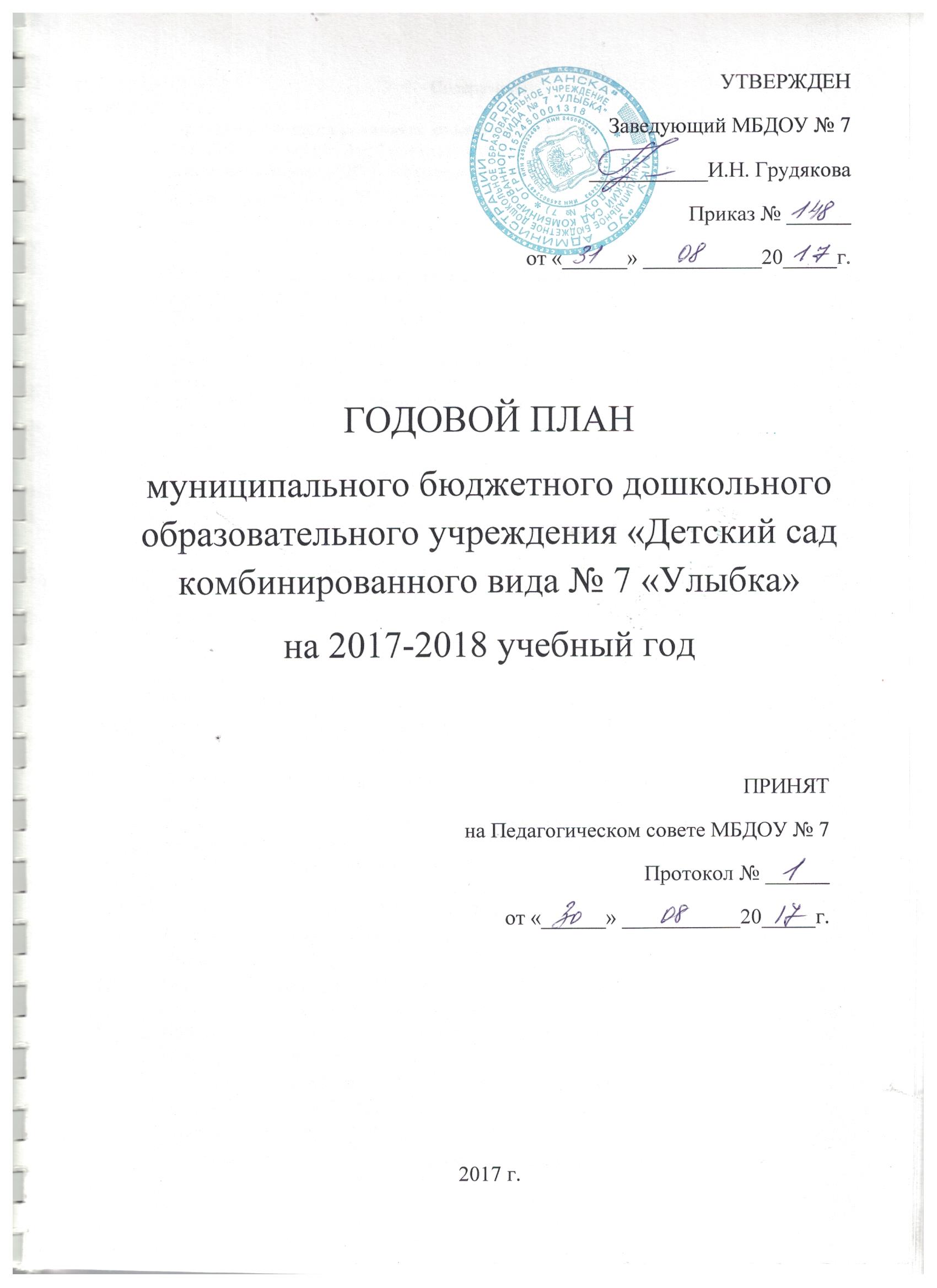 Проблемно-ориентированный анализ педагогической деятельности МБДОУ № 7 за 2016-2017 учебный год1.1.Краткие сведения о ДОУ. Исходное состояниеМуниципальное бюджетное дошкольное образовательное учреждение «Детский сад комбинированного вида № 7 «Улыбка» (далее – МБДОУ № 7) осуществляло образовательную деятельность по дошкольному образованию согласно: Законов РФ: Конституции РФ от 12.12.1993; Семейного кодекса РФ от 08.12.1995 № 223 ФЗ; Федерального закона «Об основных гарантиях прав ребёнка в Российской Федерации» от 24.07.1998 №124-ФЗ; Закона 273-ФЗ «Об образовании в Российской Федерации» от 29.12.2012 г. и закона № 313-ФЗ от 03.07.2016 г. «О внесении изменений в федеральный закон «Об образовании в Российской Федерации»Документов Федеральных служб: Санитарно-эпидемиологических правил и нормативов СанПиН 2.4.1.3049-13 «Санитарно-эпидемиологические требования к устройству, содержанию и организации режима работы дошкольных образовательных организаций» (утверждены Постановлением Главного государственного санитарного врача Российской Федерации от 15 мая 2013 г. № 26); Нормативных правовых документов Министерства образования РФ: Приказа Министерства образования и науки Российской Федерации (Минобрнауки России) от 17 октября 2013 г. № 1155 «Об утверждении федерального государственного образовательного стандарта дошкольного образования»;Приказа Минобрнауки от 30.08.2013 г. № 1014 «Об утверждении порядка организации и осуществления образовательной деятельности по основным общеобразовательным программам – образовательным программам дошкольного образования»Международных правовых актов: Конвенции о защите прав человека от 04.11.1950; Конвенции о правах ребёнка (одобрена Генеральной Ассамблеей ООН 20.11.1989, вступила в силу для СССР 15.09.1990); Декларации прав ребёнка (провозглашена резолюцией 1386 XIV Генеральной Ассамблеи ООН от 20.11.1959Документов локального уровня: Лицензией Министерства образования Красноярского края № 9120-л от 16 декабря 2016 г.; Устава МБДОУ № 7; Основной образовательной программы дошкольного образования;Программы Развития Муниципального бюджетного дошкольного образовательного учреждения «Детский сад комбинированного вида № 7 «Улыбка» на 2016-2020 годыМуниципальное бюджетное дошкольное образовательное учреждение «Детский сад комбинированного вида № 7 «Улыбка» расположено в отдельно стоящем здании по адресу:  663612, Россия, Красноярский край, г. Канск, 5-й городок, д.38Адрес сайта: http://kansk-dou7.ucoz.comАдрес электронной почты: ulybka.2015@yandex.ruЗдание сдано в эксплуатацию после реконструкции 29.12.2015г. (Разрешение на ввод объекта в эксплуатацию № 24-307-28-2015 от 29.12.2015г.). Общая площадь 1707 кв.м, земельный участок, площадью 6477 кв.м Проектная мощность, плановая численность детей по контингенту – 95 человек.Учредитель: Администрация города Канска Красноярского края.Режим функционирования МБДОУ № 7 установлен, исходя из запросов семей и возможностей бюджетного финансирования, регламентирован Уставом и Правилами внутреннего трудового распорядка МБДОУ: с понедельника по пятницу с 7.00-19.00. Выходные – суббота, воскресенье и праздничные дни. 1.2.Списочный состав на 01.09.2016г.В 2016-2017 учебном году в детском саду функционировало 4 группы дошкольного возраста.МБДОУ № 7 реализует основные задачи дошкольного образования: создание благоприятных условий для полноценного проживания и развития личности детей дошкольного возраста в различных видах общения и деятельности с учетом их возрастных, индивидуальных психологических и физиологических особенностей.1.3.Обеспечение здоровья и здорового образа жизни1.3.1. Состояние здоровья воспитанниковДошкольное детство – очень короткий период в жизни человека. Охрана и укрепление здоровья детей, формирование привычки к здоровому образу жизни – одна из ключевых целей в системе дошкольного воспитания. И это вполне объяснимо – только здоровый ребенок может развиваться гармонично. Основу воспитательно-образовательного процесса в ДОУ составляет применение следующих здоровьесберегающих технологий:•	двигательный режим;•	закаливающие процедуры;•	оздоровительно-профилактические мероприятия;•	занятия физической культурой;•	логоритмические упражнения;•	корригирующая гимнастика после сна;•	создание атмосферы психологического комфорта и др.Для сохранения и укрепления здоровья в ДОУ осуществляли: закаливание, выполнение медико-гигиенических требований создание эмоциональной благоприятной среды пребывания детей в ДОУ, проведение физкультурных занятий и прогулок в соответствии с нормами СанПиНа 2.4.1.3049-13. В течение года комплекс мероприятий по оздоровлению и физическому развитию проводился медицинской сестрой, инструктором по физическому развитию. Медсестра в течение недели проводила обучающую работу по здоровью: знакомила всех детей с правилами гигиены и т.д.  Проводились профосмотры всех детей, в мае месяце осмотр врачами-специалистами детей 5-7 лет, в течение года проводилась диспансеризация детей 4-5 лет, патологии не выявлены. Много внимания уделялось адаптации детей, вновь пришедших в детский сад. Психологом проводилась работа с родителями, детьми и воспитателями второй младшей группы. Вследствие благоприятного эмоционально-психологического климата в коллективе и взаимодействии взрослых с детьми, адаптация детей к условиям детского сада прошла быстро и безболезненно.Физкультурно-оздоровительная работа в ДОУ велась под руководством инструктора физкультуры. В жизни детей детского сада педагогами организуются физкультурные досуги, игры-эстафеты, спортивные развлечения, как в спортивном зале, так и на улице.В спортивном зале имеется необходимое оборудование для проведения физкультурных занятий, соревнований и спортивных игр. Согласно расписанию образовательной деятельности физкультурные занятия организуются 3 раза в неделю (одно из них на прогулке).  В осенне-зимний период с целью профилактики простудных заболеваний ежедневно проводится кварцевание. Обязательными являются мероприятия по закаливанию детей под руководством воспитателей и инструктора по физкультуре. Максимальная учебная нагрузка соответствует нормам СанПиН 2.4.1.3049-13. Перерывы между занятиями составляют 10 минут. Это время используется для организации физической активности детей.В течение года осуществлялся контроль за соблюдением режима дня, двигательным режимом, организацией закаливания в группах, эффективностью проведения физкультурных занятий, утренней и корригирующей гимнастики после сна.         Признавая важность укрепления здоровья детей, педагоги пришли к выводу, что наиболее эффективных результатов можно достичь лишь при эмоциональной включенности ребенка в рационально организованный режим дня, соблюдая учет работоспособности ребенка:- непрерывность закаливаемых процедур (за исключением случаев болезни);- положительное эмоциональное отношение ребенка к проведению процедур;- благоприятные санитарно-гигиенические условия.  Питанию, как одному из значимых факторов сохранения и укрепления здоровья детей в детском саду уделяется особое место. Для детей организовано четырехразовое сбалансированное питание. Разработаны среднесуточные наборы продуктов с учетом возраста детей (от 3 до 7 лет). Для обогащения рациона детей витаминами и минеральными веществами, настой шиповника, фрукты и соки. Для профилактики острых респираторных заболеваний в питание включаем лук и чеснок.  В осенне-зимний период с целью профилактики простудных заболеваний вводится «С» витаминизация 3-го блюда. В рацион питания ребенка включаем фрукты, салаты из овощей. В качестве гарниров ко вторым блюдам чаще даем овощи. Составлено десятидневное примерное меню для питания детей. В ДОУ соблюдаются установленные требования к хранению, приготовлению и реализации пищи. Обеспечивается постоянный контроль качества питания детей со стороны администрации и медицинского персонала.Мониторинг заболеваемостиГрафик заболеваемостиГруппы здоровья детейПод особым вниманием дети с III группой здоровья (ВПС) – 1 ребенок. На него составлен план индивидуального сопровождения, ведется постоянное наблюдение во время игровой, организованной образовательной деятельности, режимных моментах.Анализ заболеваемости позволил выделить детей часто болеющих (группа ЧБД):Группа ЧБДИз таблицы «Группа часто болеющих детей» видно наличие большого процента часто болеющих детей  в 2016-2017 учебном году. Причины такого состояния здоровья видим:-в прохождение адаптационного периода (наличие 2-х групп младшего дошкольного возраста),-в ухудшении социально-экономической ситуации во многих семьях наших детей,-в обилии массовых инфекций, легко передающихся воздушно-капельным путем,-в отсутствии преемственности в области здоровьесбережения между детским садом и семьей.1.3.2.Результаты организации физкультурно-оздоровительной работы, закаливания, рационального питания и др.1.3.3.Обобщающие выводы, выявленные тенденции по уровню здоровья и здорового образа жизни, резервы планирования деятельности  мероприятий, направленных на снижение заболеваемости воспитанников Анализ состояния здоровья обучающихся дошкольной образовательной организации позволил выделить группу часто болеющих детей – 12%. 98% детей относятся ко II группе здоровья. Общее количество случаев заболеваемости составило – 236, простудных заболеваний – 25 случаев. На заболеваемость по-прежнему влияют на наш взгляд следующие факторы: экологическое неблагополучие окружающей среды, низкий социально-экономический уровень семей, отсутствие преемственности между детским садом и семьей, частые отказы родителей от вакцинации, снижающей риск заболеваемости гриппом или простудными заболеваниями. Случаев детского травматизма не зарегистрировано. Закаливающие мероприятия проводили круглый год, их вид и методика менялись в зависимости от сезона и погоды (ежедневные прогулки, хождение босиком, гимнастика после сна,  коррегирующие гимнастики). Организацию питания осуществляем самостоятельно с учётом централизованного обеспечения продуктами питания, осуществляемого Учредителем. Выполняем 10-дневное меню, разработанное на основе физиологических потребностей в пищевых веществах и норм питания детей. Обеспечиваем качественное сбалансированное 5-ти разовое питание детей в соответствии с их возрастом и временем пребывания в учреждении. В рационе присутствует широкий ассортимент свежих фруктов, соков, овощей. Проводится «С» витаминизация третьих блюд. Ежемесячно контролируется выполнение натуральных норм, калорийности пищи. Доставка продуктов производится своевременно и в нужном объёме. Качество привозимых товаров и приготовленных блюд контролируется бракеражной комиссией. Выписка из меню с указанием конкретных блюд, продуктов питания вывешивается в доступном месте для того, чтобы родители (законные представители) ребёнка имели возможность ежедневно с ним ознакомится.С детьми и родителями проводили целенаправленные беседы о здоровье и физическом совершенствовании, спорте и гигиене, о рациональной двигательной активности ребенка в течение всего дня. Педагоги и инструктор по физической культуре проводили физкультурные занятия, как в помещении, так и на воздухе, при этом учитывали индивидуальные особенности детей. Ежедневно проводили утреннюю гимнастику, пальчиковую гимнастику, бодрящую гимнастику после сна, физкультминутки на занятиях, с целью предупреждения переутомления. Три раза в неделю проводили физкультурные занятия и два раза в неделю - музыкальные. Создавали условия для охраны и укрепления здоровья детей, совершенствования их физического здоровья. В каждой группе имеется достаточное количество спортивного инвентаря для занятий, как на воздухе, так и в помещении: мячи, обручи, скакалки, дорожки для профилактики плоскостопия, дидактические пособия для развития ловкости, меткости, физкультурное оборудование для профилактики плоскостопия, укрепления мышц туловища, развития физических качеств дошкольников. Педагоги, дети и их родители принимали активное участие в спортивных мероприятиях.  Стало традицией проводить 23 февраля спортивный праздник совместно с папами.Ежемесячно руководителем учреждения проводится анализ посещаемости и заболеваемости детей детского сада.Несмотря на то, что коллектив планомерно проводил работу по сохранению и укреплению здоровья детей, считаем необходимым в следующем учебном году продолжить работу в данном направлении. Планируем:-усилить проведение профилактической работы со всеми участниками образовательных отношений по укреплению здоровья детей, в том числе и с родителями (сайт, кружковая работа, стендовая информация, родительские собрания, Педагогические советы); -активнее использовать созданную здоровьесберегающую среду, в том числе тренажеры, спортивное оборудование как средство повышения защитных сил организма; -проводить более системно физкультурно-оздоровительную работу;-продолжать осуществлять индивидуальное сопровождение часто болеющих детей.  Анализ качества процессов и созданных условий, обеспечивающих качество организации образовательного процесса1.4.1.Психолого-педагогические условияОсновной целью образовательного процесса является: создание современного образовательного пространства, направленного на достижение качества образования, обеспечивающего целостное развитие личности ребенка, равные стартовые возможности, воспитание его гражданственности, уважения к правам и свободам человека, любви к окружающей природе, Родине, семье. Педагогический коллектив реализует Основную образовательную программу дошкольного образования (далее – ООП ДО). Годовой учебный календарный график, Учебный план, Расписание организованной образовательной деятельности составляется на учебный год, максимальный объём нагрузки соответствует гигиеническим требованиям к максимальной нагрузке для детей дошкольного возраста в организационных формах обучения. Для детей: второй младшей группы - 10 занятий, средней группы - 10 занятий, старшей группы - 13 занятий, подготовительной к школе группы - 14 занятий в неделю. Над воспитательно-образовательной деятельностью осуществляется постоянный контроль. В конце учебного года проводили мониторинг освоения Основной образовательной программы дошкольного образования. При проведении мониторинга дети показали хорошие результаты тестирования, прослеживается положительная динамика развития по всем образовательным областям во всех возрастных группах. Педагоги ориентированы на развитие у ребенка определенных качеств, а не узкопредметных знаний, умений и навыков.Главными условиями успешности воспитательно-образовательной деятельности педагоги считают создание безопасной развивающей среды и профессиональную компетентность педагогов.При сопровождении детей в процессе дошкольного образования педагоги реализуют следующие принципы:следование за естественным развитием ребенка на данном возрастном этапе его жизненного пути; сопровождение опирается на те психические личностные достижения, которые реально есть у ребенка и составляют уникальный багаж его личности. Психологическая среда не несет в себе влияние и давления. Приоритетность целей, ценностей, потребностей развития внутреннего мира самого ребенка;ориентация деятельности на создание условий, позволяющих ребенку самостоятельно строить систему отношений с миром, окружающими людьми и самим собой, совершать личностно значимые позитивные жизненные выборы. Таким образом, основная цель при сопровождении детей в образовательном процессе - создание психолого-педагогических условий для полноценного развития и воспитания личности ребенка в рамках его возрастных и индивидуальных возможностей. Задачи психолого-педагогического сопровождения: охрана и укрепление психического здоровья детей, в том числе их эмоционального благополучия; создание благоприятных условий развития детей в соответствии с возрастными и индивидуальными особенностями и склонностями, развития способностей и творческого потенциала каждого ребенка как субъекта отношений с самим собой, другими детьми, взрослыми и миром; формирование социокультурной среды, соответствующей возрастным, индивидуальным, психологическим и физиологическим особенностям детей; обеспечение психолого-педагогической поддержки семьи и повышение компетентности родителей (законных представителей) в вопросах развития и образования, охраны и укрепления здоровья детей. При организации воспитательно-образовательного процесса ориентируемся на достижение нашими воспитанниками целевых ориентиров дошкольного образования, т.к. они выступают основаниями преемственности дошкольного и начального общего образования, способствуют формированию у детей дошкольного возраста предпосылок к учебной деятельности на этапе завершения ими дошкольного образования. Результаты выполнения Основной образовательной программы дошкольного образованияРеализуя Основную образовательную программу дошкольного образования, разработанную в соответствии с основными нормативными правовыми документами и требованиями ФГОС ДО, были определены основные задачи на 2016-2017 учебный год: Задача №11.Активизировать работу по воспитанию доброжелательного отношения к сверстникам, взрослым людям через участие в социально значимом деле, обогащение развивающей предметно-пространственной среды дидактическим и игровым материалом, реализацию  раздела «Человек среди людей» парциальной программы «Дорогою добра» Л.В.Коломийченко.Решая поставленную задачу, педагогический коллектив осуществлял работу по совершенствованию качества процесса дошкольного образования. При организации образовательного процесса учитывали принципы интеграции образовательных областей в соответствии с возможностями и способностями детей. В основу организации образовательной деятельности был положен комплексно-тематический принцип с ведущей игровой деятельностью, разработано комплексно-тематическое планирование на весь учебный год. Решение программных задач осуществлялось через разные формы совместной деятельности педагогов и детей. Формы организации образовательного процесса:-совместная деятельность детей и взрослого /организованная образовательная деятельность, выстроенная по «событийному» принципу/, -самостоятельная деятельность детей в организованной развивающей предметно-пространственной среде,-режимные моменты;-различные виды детской деятельности (игровая,  коммуникативная, познавательно-исследовательская; восприятие художественной литературы и фольклора;  самообслуживание и элементарный бытовой труд; конструирование; музыкальная деятельность; двигательная деятельность) и их интеграция.В рамках разнообразной деятельности воспитанники развивались, совершенствовали уже имеющиеся знания, умения, навыки, получали новую информацию об окружающем мире, учились взаимодействовать друг с другом, взрослыми людьми и предметно-пространственной средой. Предметную среду гибко меняли в соответствии с содержанием темы недели, дня.Образовательный процесс направляли не только на расширение осведомленности ребёнка об окружающем мире, выполнение воспитательной цели, но и на развитие детской активности и самостоятельности за счет ненавязчивой позиции взрослого и свободного выбора предметных материалов. Педагоги использовали различные формы работы и виды детской деятельности в течение недели: интегрированные, комплексные, тематические  занятия по теме недели, включающие в себя сопутствующие формы деятельности: чтение, театрализация,  рассказывание, беседы, наблюдения, опыты, экскурсии, развлечения, труд в природе, художественный труд, дидактические и ролевые игры, детские проекты и исследования,  просмотр познавательных фильмов, рассматривание картин и иллюстраций, самостоятельные игры в специально подготовленной развивающей среде и др. Педагоги использовали и современные формы организации детской деятельности. Это: маршрутные игры с элементами квеста и макетные игры, способствующие развитию творческого познавательного мышления, поисковой деятельности и  познавательной активности каждого ребенка, создающие условия не только для установления доброжелательных, дружеских  взаимоотношений между воспитанниками и педагогами, но и удовлетворяющие личные потребности дошкольника в достижении, самостоятельности, аффилиации (стремлении быть в обществе других).Реализуем парциальную программу «Дорогою добра» Л.В.Коломийченко направленную на достижение целевых ориентиров по направлению социально-коммуникативного развития. Углубленно работали над реализацией раздела «Человек среди людей», который состоит из блока тем «Я человек: мальчик, девочка»; «Моя семья», «Мужчины и женщины»; «Детский сад - мой второй дом». Педагоги планировали  и организовывали тематические занятия во 2 младшей группе 2 раза в месяц, в средней - 3 раза, в старшей  проводили 3-4 раза в месяц. Игровые зоны выстраивали по гендерному принципу. Изготовили фотоальбомы: «Моя семья», «Как мы растем», «Кто есть в нашей семье»; дидактические игры «Кому, что нужно для работы», «Подарки всей семье», «Мужской и женский магазин», «Едем отдыхать», «Кто кем работает», «Такие разные профессии», «Возрастная линия».Во всех возрастных группах созданы удовлетворительные условия для социального развития детей. В группах обеспечено рациональное размещение атрибутики и свободный доступ к ней детей. Имеются предметы-заместители, разнообразные дидактические игры, в которых отрабатываются партнерские взаимоотношения детей; различные конструкторы, строительный и бросовый материал для создания игровой среды. Условия для развития сюжетно-ролевых игр, таких как «Семья», «Больница», «Магазин», «Парикмахерская» и др. имеются во всех возрастных группах. Но не в полном объеме оформлена атрибутика к сюжетно-ролевым играм, недостаточно настольно-печатных игр по социальному развитию. Имеются различные виды спектаклей и атрибутика к ним, костюмы для ряжения и постановки спектаклей  в недостаточном количестве.Развивающая предметно-пространственная среда трансформировалась в соответствии с содержанием темы дня, недели с целью расширения кругозора ребёнка об окружающем мире и развития детской активности и самостоятельности. Большое внимание уделяли созданию условий для самостоятельной, творческой деятельности воспитанников, создавали визуальный психологический комфорт, в том числе и через использование продуктов детской деятельности.Воспитатели использовали в работе с родителями по социально-личностному воспитанию, такие формы работы, как индивидуальные памятки и консультации, рекомендации педагога-психолога по вопросам взаимоотношений детей. Совершенствуя макро- и микро- среду, появились информационные стенды для родителей и детей в каждой возрастной группе, центры развития, засажена территория «Лес» хвойными и лиственными деревьями и кустарниками, функционирует «Огород», работает мини-музей «Русская изба».Постоянно обновлялись выставки творческих работ и индивидуальных достижений детей.Для приобщения воспитанников к социокультурным нормам, традициям семьи, общества активно использовали в образовательном процессе современную технологию социализации дошкольников «Социальная акция» автор Гришаева Н.П., научный  сотрудник института социологии. Социальные акции имели различную направленность:помощи другим людям «Добрые дела», здоровьесбережения «Тропинки к здоровью», экологической направленности «Живи, ёлочка!», экологической направленности «Птичья столовая», патриотической направленности «Служба в Армии – это почётно!», обеспечение безопасности «Безопасная дорога», экологической направленности «Подари пернатым дом». Разнообразные выставки совместных работ семей воспитанников, педагогов и дошкольников, организуемые в дошкольной образовательной организации, не только развивают творческие способности дошкольников, но и обогащают эстетические представления, развивают познавательную активность дошкольников. Проведены все запланированные, согласно Годовому плану, совместные выставки творческих работ, «Лето глазами детей», «Волшебная нить», «Чудо-дерево», «Чудеса под Новый год», «Зима- волшебница», «На страже Родины», «Моя любимая мамочка», «Весна идёт», «Мир на всей планете», выставка поделок из природного материала «Фантазии осени», выставка военной техники, конкурс «Новогоднее чудо», Фотовыставка «Детская улыбка» в рамках проведения Дня смеха. Реализуя социальный проект «Чудеса под Новый год», педагоги совместно с родителями и воспитанниками изготовили игрушки и украшения для новогодней уличной елки для жителей микрорайона «5-й военный городок».  Наши воспитанники принимали активное участие в мероприятиях разного уровня: от муниципального до международного. Всего приняло участие в мероприятиях 63 ребёнка от 3 до 6 лет (66% от количества обучающихся). Сотрудничали с социальными партнерами: ЦДК, Канский краеведческий музей («Музей в чемодане»), Канский драматический театр.У воспитанников детского сада происходит накопление положительного социально-эмоционального опыта обучающихся, развитие их самостоятельности, творчества, познавательной активности.В детском саду имеется методическая литература по социальному развитию детей, вопросам взаимодействия с семьями воспитанников по проблемам успешной социальной адаптации детей, но в недостаточном количестве. Частично присутствует наглядная информация, информационные листки, разработанные рекомендации для родителей.3адача № 2.Повышать профессиональную готовность педагогов к применению методических и дидактических основ в организации и проведении организованной образовательной деятельности по образовательной области «Речевое развитие», направленной на развитие речевого потенциала каждого ребенка.В группах создана  развивающая предметно-пространственная среда для речевого развития детей. Имеются наборы сюжетных картин по развитию речи, дидактический материал, библиотека для детей, дидактические игры. Созданная развивающая предметно-пространственная среда используется педагогами для коллективной и индивидуальной работы с детьми по развитию связной речи.В каждой возрастной группе оформлен книжный уголок, где расположены книги по возрасту детей. Художественная литература подбирается воспитателями грамотно, имеется несколько книг одного писателя и одного художника-иллюстратора. Дети любят в уголках рассматривать иллюстрации и «читать» книги. Воспитатели средней группы № 3  организуют работу по произведениям одного писателя, готовят выставку авторских книг. В каждой группе имеется  ширма для обыгрывания и показа сказок для театрализованной деятельности.Работа педагогов по самообразованию по темам: «Пальчиковые игры с детьми младшего дошкольного возраста», «Развитие  речи детей младшего дошкольного возраста», «Развитие диалогической речи детей старшего дошкольного возраста» Консультации: «Развитие речевой активности детей» /29.03.2017г./Предоставление опыта работы учителем-логопедом  Е.В.Шуликовой по теме «Развитие речи детей дошкольного возраста» на Общем Родительском собрании /12.05.2017 г./Проведение Педагогического совета «Реализация речевого направления развития дошкольников» /18.04.2017г./В рамках Педагогического совета была проведена Ярмарка педагогических идей (выставка методических, дидактических игр, пособий по речевому развитию)Тематический контроль  проведен с 13 по 28 февраля 2017 года по теме «Развитие речи у детей в условиях ДОУ » /Справка от 28.02.2017 г./Коллективные просмотры организованной образовательной деятельности по направлению:  речевое развитие «В гости к бабушке Маше» воспитатель Л.В.Малышева; «День рождения куклы Кати » воспитатель И.Л.Воробьева. Воспитателям предложили выставить свои конспекты организованной образовательной деятельности на сайт детского сада или личный с целью распространения педагогического опыта. В рамках Общегородского экологического литературно-творческого конкурса  для дошкольников  «Природа - наш общий дом» 26.01.2017 г. для детей старшего дошкольного возраста прошел конкурс чтецов по теме «Природа - наш  общий дом», победитель Боровиков Егор  09.02.2017 г. направлен на Общегородской экологический литературно-творческий конкурс в зале литературных встреч ЦГБ им А.П.Чехова.Детство – наиболее благоприятный период для развития музыкальных способностей. Формирование музыкального вкуса, эмоциональной отзывчивости, в детском возрасте создает фундамент музыкальной культуры взрослого человека в будущем. Использование музыки как средства воспитания оказывает неоценимое влияние на психическое здоровье дошкольников. Музыка, танцы, пение помогают ребенку быстро и легко установить дружеские связи с другими детьми группы и воспитателями, снять нервно-психическое напряжение. В подготовке и проведении детских праздников через музыкальное творчество ребенок познает самого себя, свои способности, возможности и развивает их.В этом учебном году отмечается более углубленная работа музыкального руководителя по развитию индивидуальных творческих способностей дошкольников. Родители также испытывали яркие эмоции от детских выступлений, отражая в своих отзывах слова восхищения и одобрения.Музыкальные и физкультурные праздники и развлечения прошли не все по Годовому плану. Из-за карантина по ветряной оспе были отменены совместные праздники с родителями, посвященные 8 марта.Анкетирование родителей «Речевое развитие ребенка» по Годовому плану не состоялось (из-за загруженности городскими мероприятиями).Проведен мониторинг речевого развития воспитанников (86% обучающихся осваивают образовательную область «Речевое развитие» на среднем и оптимальном уровне).Деятельность по повышению профессиональной готовности педагогов к применению методических и дидактических основ в организации и проведении организованной образовательной деятельности по образовательной области «Речевое развитие» находится на недостаточном профессиональном уровне. Согласно Годовому плану 87% намеченных мероприятий выполнено. Задача №3:Продолжать работу по сохранению и укреплению здоровья детей посредством здоровьесберегающих образовательных технологий, оказание всесторонней помощи семье по подготовке ребенка к процессу обеспечения личной безопасности.В условиях модернизации образования с введением в действие Федеральных государственных требований к структуре основной образовательной программы дошкольного образования (приказ Министерства образования и науки РФ за № 655 от 23 ноября 2009 года) одной из главных и основных задач является сохранение и укрепление здоровья детей в процессе их воспитания и развития. В требованиях к условиям (приказ Министерства образования и науки РФ № 2151 от 20.07.2011) интегративным результатом реализации указанных требований является создание развивающей образовательной среды, гарантирующей охрану и укрепление физического и психического здоровья воспитанников.Педагогический коллектив определяет сохранение и укрепление здоровья воспитанников как стратегический приоритет воспитательно-образовательного процесса.  Детский сад располагает для этого достаточной материально-технической базой.Созданы благоприятные условия для физического и психического развития воспитанников, охраны жизни и укрепления здоровья, совершенствования их развития.В детском саду имеется:спортивный зал, спортивная площадка, за каждой группой закреплен участок для прогулки с установленными малыми архитектурными формами: различными лестницами, качелями, лавочками, песочницами;спортивное оборудование: мешочки для метания; в достаточном количестве мячи, скакалки, обручи, шнуры, атрибуты для подвижных игр и др.;физкультурный уголок с набором спортивного оборудования для самостоятельной деятельности детей (кубы, мячи, скакалки, обручи, флажки, ленты, мешочки с песком для метания, атрибуты для подвижных игр и т. п.);медицинский кабинет оснащен медицинским оборудованием, инструментами, медикаментами в соответствии с требованиями санитарных правил оснащения помещений для проведения оздоровительных процедур, профилактических мероприятий различной направленности. Регулярно проводится полноценная физкультурно-оздоровительная работа с детьми во всех возрастных группах: организация динамических пауз, физкультминуток на занятиях, способствующих эмоциональной разгрузке и повышению двигательной активности детей;физкультминутки для зрения;выполнение санитарных требований к учебной нагрузке;проведение спортивных мероприятий на уровне дошкольной организации, участие в муниципальных соревнованиях, спартакиадах (Спортивные праздники «Веселые старты», «Мой веселый звонкий мяч», соревнования «Смелые ребята», Малые Олимпийские игры, фитнес-марафон среди дошкольных образовательных учреждений города Канска).С целью сохранения и укрепления здоровья детей педагогический коллектив осуществлял  деятельность, направленную на привитие стойких культурно-гигиенических навыков у детей, обучали уходу за своим телом, навыкам оказания элементарной помощи, работали над формированием элементарных представлений об окружающей среде, над формированием привычки ежедневных физкультурных упражнений, над формированием представлений о том, что полезно, и что вредно для организма, осознанного отношения к своему здоровью, умения определять свои состояния и ощущения, обучали детей правилам дорожного движения, поведению на улицах и дорогах.Большую роль в укреплении здоровья детей, развитии основных физических качеств и движений, элементарных правил самоконтроля, играют физкультурные занятия. Планирование организованной образовательной деятельности по образовательной области «Физическое развитие» осуществляется в соответствии с возрастными особенностями развития детей. Специально подобранная музыка помогает педагогам создавать положительный эмоциональный настрой у детей, увеличивает их работоспособность, благотворно влияет на нервную систему, улучшает координацию движений не только при проведении утренней гимнастики, но и на физкультурных занятиях, при проведении режимных моментов. Используем принцип чередования активной деятельности с упражнениями на дыхание, релаксацию.Для развития индивидуальных способностей и  творчества детей первый год работает кружок «Степ-аэробики» для детей старшего дошкольного возраста. За победу в номинации «Степ-аэробика» наша детская команда «Улыбка» награждена грамотой в  IV городском фитнес-марафоне среди команд воспитанников ДОУ. Воспитанники детского сада посещают спортивные секции  в городе.Эмоциональное благополучие обучающихся в детском саду достигается за счёт проведения разнообразных, интересных и увлекательных развлечений, тематических досугов, праздников, занятий на полянке, подвижных игр, Дней здоровья, соревнований, в которых принимали участие и родители («Русские народные игры», «Пришла матушка Весна», «Приключения капельки» и др.) Условия, нравственная и эмоциональная атмосфера, в которой развивается ребенок, зависят от взрослых, отвечающих за его счастье и здоровье, а родители играют главную роль в воспитании здорового ребенка, формировании у детей  ценностей здорового образа жизни. Вот почему педагогами осуществляется тесное взаимодействие с семьей ребенка. Работа строится на основе анкетирования и бесед, которые позволяют определить интересующую родителей тематику («О закаливании детей», «Какое место занимает физическая культура в вашей семье?). Вопросы физического развития, безопасности и оздоровления обсуждаются на родительских собраниях. В каждой группе нашего дошкольного учреждения для родителей оформлен уголок «Безопасность и здоровье», где выставляется наглядная агитация: тематические сообщения, буклеты, консультации.Родители принимают участие не только в совместных спортивных занятиях, досугах, праздниках, но и их подготовке и изготовлению спортивного оборудования, дидактических пособий. Объединение усилий детского сада и семьи обеспечивает эмоционально-комфортное взаимодействие между детьми, родителями и педагогами, участие родителей в образовательном процессе, помогает активизировать их воспитательные возможности, а также решает некоторые проблемы педагогической некомпетентности молодых родителей.Анализ результатов педагогической диагностики по образовательной области «Физическое развитие» показывает, что 95% обучающихся владеют основными движениями, самостоятельно выполняют физические упражнения, активно участвуют в подвижных играх, организованных  педагогами, но недостаточно хорошо владеют разными видами игры, не всегда подчиняются правилам игры,  мало используют разнообразные подвижные игры в самостоятельной в деятельности, в играх со сверстниками. Обучающиеся реализуют свои спортивные интересы, участвуя в спортивных мероприятиях детского сада и города.Эффективность, да и сам факт реализации принципов здоровьесберегающего (здоровьеформирующего) дошкольного образования зависят, прежде всего, от ежедневной деятельности каждого члена педагогического коллектива.Особая роль в организации педагогического процесса здоровьесберегающей направленности принадлежит педагогу как носителю определенных качеств личности, культуры и профессионализма. Педагог как компонент и активный субъект образовательной среды во многом определяет здоровый образ жизни ребенка, под влиянием этого образа жизни и личности педагога формируются установки на здоровый образ жизни, осознания здоровья как ценности, стереотипы здоровьесберегающего поведения. Поэтому, одной из важнейших задач учреждения является вовлечение наибольшего количества членов коллектива  в активные занятия массовой физической культурой и спортом. Это предполагает формирование потребности в физическом совершенствовании, желание сохранить физическое долголетие и активность. Задачу эту решаем путём вовлечения к участию в массовых физкультурно-спортивных мероприятиях сотрудников организации. К числу таких мероприятий можно отнести: совместные соревнования педагогов и воспитанников, Всероссийская акция «Лыжня России», участие во всех городских соревнованиях, проводимых в рамках городской спартакиады «Здоровье», а семья педагога  Ванцевич С.Е. заняла второе место в соревнованиях «Семейные старты» среди работников образовательных учреждений города Канска. Первый  год коллективом детского сада была организована сдача норм ГТО. Проводили психологическую и педагогическую диагностику 2 раза в год с целью определения индивидуального образовательного маршрута ребенка, выявления результативности и дальнейшего планирования образовательного процесса. Для проведения педагогической диагностики подобран инструментарий по всем образовательным областям в соответствии возраста детей. Диагностический инструментарий и разделы мониторинга: обследование детей проводилось по следующим образовательным областям:«Речевое развитие», «Познавательное развитие», «Социально – коммуникативное развитие», «Художественно – эстетическое развитие»,«Физическое развитие» Педагогическая диагностика проводилась в ходе наблюдения за активностью ребенка в спонтанной и специально организованной деятельности через беседы, анализ продуктов детской деятельности, создание педагогических ситуаций, тестовые задания. Результаты оформлялись в Карте наблюдений детского развития по образовательным областям.В результате педагогической диагностики было выявлено следующее: 82 ребенка (92%) освоили Основную образовательную программу дошкольного образования и овладели необходимыми знаниями, умениями и навыками. Из них 5% , показали высокий уровень освоения образовательной программы; оптимальный – 18 %; средний уровень-65%; 11% детей испытывают трудности при освоении Основной образовательной программы дошкольного образования, требуют индивидуального сопровождения.Результаты освоения программного материала по итогам учебного года представлены в диаграммах:Уровень освоения ООП ДООбучающиеся младшего дошкольного возрастаОКТЯБРЬ 2016	             АПРЕЛЬ 2017Обучающиеся среднего дошкольного возрастаОКТЯБРЬ 2016	             АПРЕЛЬ 2017Обучающиеся старшего дошкольного возрастаОКТЯБРЬ 2016	             АПРЕЛЬ 2017Результаты диагностики по освоению образовательных областей в определённых уровнях знаний об окружающем мире, родной природе, усвоении математических понятий, показывают положительную динамику интеллектуального развития детей, умения задавать вопросы, рассуждать, делать простейшие умозаключения в соответствии с законами логики, навыков общения со сверстниками и взрослыми, что помогает использовать выводы исключительно для решения следующих образовательных задач:-индивидуализация образования (в том числе поддержки ребенка, построения его образовательной траектории или профессиональной коррекции);-оптимизация работы с группой детей (ФГОС ДО п. 3.2.3)В апреле 2017 года проведено комплексное обследование детей подготовительной к школе группы на готовность к школьному обучению. Целью данного психолого-педагогического обследования стало определение школьной зрелости детей, оценка развития произвольности психических процессов, памяти, внимания, мелкой моторики, умения работать по правилам, действовать по предложенной взрослым инструкции без опоры на наглядность.Использовались методики:1.Методика «Обведи по точкам». Цель: оценка особенностей тонкой моторики зрительно-моторной координации.2.Методика «Запомни и нарисуй» Цель: исследование особенностей зрительной памяти.3.Методика «Найди закономерность» Цель: исследование логического мышления.4.Выявление форсированности начальных геометрических представлений, представлений о составе числа5.Определение уровня развития произвольного внимания.6.Методика «Общий звук» Цель: оценка форсированности звукового анализа и синтеза.7.Оценка представлений детей о труде взрослых.8.Методика «Беседа о школе» Цель: выявление уровня форсированности «внутренней позиции школьника», принятия 6-7 летним ребёнком возрастного статуса9.Методика «Лесенка» Цель: исследование самооценки детей старшего дошкольного возраста.10.Методика «Домик» Цель: выявление умения ориентироваться в своей работе на образец, умение точно его скопировать, особенности пространственного восприятия, сенсомоторной координации и тонкой моторики руки.11.Методика «Корректурная проба» Цель: определение уровня произвольного внимания дошкольника.12.Методика «Рисунок школы» Цель: определение эмоционального отношения к школе и учению.Психологическая диагностика детей подготовительной к школе группы показала 100% готовность к принятию новой социальной роли – роли школьника наших выпускников 2017 года, в том числе и детей с ОВЗ.Результаты  участия  воспитанников  в  мероприятиях  разного  уровня1.4.2. Материально-технические условияЗдание детского сада двухэтажное, впервые распахнуло свои двери дошколятам в январе 2016 года. Территория по периметру ограждена забором, имеется наружное электрическое освещение, однако все лампы ночного освещения постепенно вышли из строя, зеленые насаждения: деревья, кустарники, цветочные клумбы. Территория условно поделена на следующие функциональные зоны: игровая зона и хозяйственная зона. Зона игровой территории включает в себя: групповые площадки, индивидуальные для каждой группы с соблюдением принципа групповой изоляции,спортивную  площадку. Проблемы и пути решения по улучшению материально-технических условийРазвивающая предметно-пространственная средаДля формирования развивающей предметно-пространственной среды (далее – РП-ПС) проанализировали основную образовательную программу дошкольного образования «От рождения до школы» (авторы: Н.Е. Веракса, Т.С. Комарова, М.А. Васильева), на содержании которой разработана Основная образовательная программа дошкольного образования. Педагоги возрастных групп выполняли следующие шаги: 1.формулировка цели и задачи (анализ требований образовательной программы, что помогало определить приоритетные направления развития ребенка, обозначить особенности подбора предметов для организации РП-ПС); 2.составление списка учебно-методических пособий, игр и игровых материалов, специального оборудования, ориентируясь на задачи и содержание образовательной работы с детьми; 3.составиление перечня дополнительного оборудования для размещения игрового материала и учебно-методических пособий; 4.оценка имеющегося оборудования и материалов, отбор необходимого и избавление от лишнего; 5.определение пространственного размещения, придерживаясь принципа гибкого зонирования; 6.размещение мебели и крупного оборудования; 7.изучение интересов, предпочтений, особенностей детей группы (так же с привлечением родителей).В результате каждый педагог преобразовал развивающую предметно-пространственную среду в соответствии с выполненными выше действиями. Мы провели анализ созданной РП-ПС. В группах младшего дошкольного возраста: оборудование расположено с учетом потребностей детей в движении, пространство разделено на два подпространства: одно (меньшее) для проведения режимных моментов, другое (большее) для развития движения; игрушки имеются, они различны по форме, величине, цвету, но в недостаточном количестве; имеются дидактический столик «Ромашка» для развития сенсорных способностей;имеются дидактические игры и пособия для развития мелкой моторики пальцев рук; оборудован книжный уголок, кукольный уголок, уголок «ряжения», атрибуты к сюжетно-ролевым играм расположены на стеллажах в контейнерах;  детская мебель закреплена, расположена по периметру группы, имеются переносные ширмы для изменения игрового пространства; в активной зоне оборудован спортивный уголок с физкультурным оборудованием, матом, шведской стенкой; игры и игрушки яркие, смена происходит раз в неделю, расположены на открытых полках на уровне глаз ребенка; для конструктивной деятельности имеются крупный и мелкие конструкторы, мозаики; экспериментирование с водой и песком проводится в центре «Воды и песка», оборудованного различными предметами; дидактические игры представлены различными мозаиками, лото, развивающими играми, играми с элементами моделирования; для изобразительной деятельности оборудован уголок со всеми принадлежностями для индивидуальной и групповой деятельности; имеется уголок уединения с мягкой мебелью (диван, кресло). В средней группе: детская мебель закреплена, расположена по периметру группы, для создания подпространств имеются легкие самодельные ширмы; спортивный уголок оснащен спортивным инвентарем, имеется шведская стенка; атрибуты для сюжетно-ролевых игр расположены на стеллажах в контейнерах с логотипом игры;  имеется дополнительный игровой бросовый материал (коробки, катушки, лоскутки ткани, палочки, трубочки и т.п.), предметы-заменители; разнообразный материал для строительных и конструктивных игр;дидактические игры на сравнение предметов, создание целого из частей, игры на счет; в центре экспериментирования вода с песком, краски, небольшие зеркала, бумага, карандаши и др.; есть алгоритмы последовательности действий (умывание, одевание на прогулку и др.); уголок изобразительной деятельности оснащен разными средствами: карандашами, красками, фломастерами, раскрасками и др.В группе старшего дошкольного возраста: библиотека пополнилась энциклопедиями, познавательной литературой;детская мебель закреплена, расположена по периметру группы, для деления группы на подпространства имеются легкие ширмы; есть игры: сюжетно-ролевые, конструктивные, дидактические, развивающие, режиссерские, театральные и т.д., хранится в контейнерах, на полках, на контейнерах наклеены маркеры для быстрого нахождения нужной игры; в уголке творчества вместе с бумагой, карандашами и красками есть контейнер с бросовым материалом, альбомы самоделок для самостоятельного творчества детей;есть место для организации выставок; в центре экспериментирования различные материалы, карточки с описанием и изображением опытов; для конструктивной деятельности имеются различные конструкторы, строительные наборы; физкультурный уголок со спортивным оборудованием и тренажерами; игротека состоит из дидактических, развивающих, логико-математических игр; патриотический уголок оснащен геральдикой страны и Красноярского края, здесь же представлены книги, картинки, макеты по краеведению. Педагоги учитывают все, что может эффективно способствовать разностороннему развитию воспитанников, обеспечивать психическое и эмоциональное благополучие с учетом склонностей, интересов, уровня активности каждого ребенка. Организуют предметную среду в групповых ячейках, в кабинетах специалистов, музыкальном и спортивном залах. Также педагоги учитывают принцип личностно-ориентированной модели воспитания, особенности поэтапного развития игровой деятельности детей. Предметно-игровая среда в детском саду отвечает определенным требованиям: это, прежде всего свобода достижения ребенком темы, сюжета игры, тех или иных игрушек, места и времени игры. Все игровые центры расположены так, что дети имеют возможность свободно заниматься разными видами деятельности, не мешая друг другу. Созданы условия для занятий физической культурой, изобразительной деятельностью, опытно-экспериментальной работой и т. д.Воспитатели создают атмосферу не только уюта и комфорта, но и стараются сделать пребывание детей в детском саду радостным.  Проблемы и пути решения по улучшению развивающей предметно-пространственной средыАнализ кадровых условий1.5.1. Мониторинг уровня знаний и умений, профессионального мастерства воспитателей и специалистовПрофессиональный уровень педагогов – качественный показатель учреждения. Педагогические кадры составляют 12 человек (8 воспитателей, из них 1 старший воспитатель, 1 педагог-психолог, 1 музыкальный руководитель, 1 учитель-логопед, 1 инструктор по физической культуре). Образовательный уровень педагоговУровень квалификации педагогических кадровОдной из задач, стоящих перед методической службой, является создание условий для самореализации личности педагога, оказание помощи начинающим воспитателям в обретении индивидуальности, раскрытии творческого начала каждого педагога, поиска своего стиля деятельности.  Учреждение полностью укомплектовано педагогическими кадрами. Воспитательно-образовательный процесс осуществляли 12 педагогами, в том числе 2 совместителя. Существует проблема: наличие недостаточного педагогического опыта у начинающих педагогов (67%).2016 год стал адаптационным для них; в последующие 2 года, в том числе в 2016-2017 учебном году, у начинающих педагогов будет происходить процесс развития профессиональных умений, накопление опыта, поиск лучших методов и приемов работы с детьми, формирование своего стиля в работе.Для решения данной проблемы, для того, чтобы работа с начинающими педагогами велась системно, мы разработали План методической работы по совершенствованию профессиональной компетентности педагогов. Работа по реализации Плана выстраивается по направлениям:Мотивация творческого саморазвития, Овладение информационно-коммуникационными технологиями (ИКТ).Проектирование собственной профессиональной успешности.Для изучения эффективности профессиональной деятельности педагога, стиля взаимоотношений с детьми, межличностных отношений с коллегами, выявления барьеров профессионально-творческой деятельности и творческого саморазвития педагогов разработан Дневник начинающего педагога. В диагностический инструментарий Дневника вошли как авторские карты, анкеты, так и разработанные в учреждении. Всё задано в табличном варианте, что значительно уменьшает время на обработку. Что мы ожидаем от работы с данным документом? Сам воспитатель или специалист, эксперт может дать оценку профессионального роста педагога, которая в конечном итоге отразится при аттестации на квалификационную категорию, и, конечно же, чтобы у педагога появилось желание постоянного совершенствования своего педагогического мастерства, приведение себя в соответствие с требованиями педагогической деятельности.Проведенное анкетирование воспитателей с целью выявления способности педагогического коллектива к саморазвитию показало, что 60% педагогов постоянно проявляют стремление к творческому росту, активность по отношению к педагогической деятельности, работе методических объединений. Педагогические кадры дошкольного учреждения совершенствуют педагогическое мастерство через курсы повышения квалификации, методическую работу в детском саду, включаются в методическую работу на ГМО, посещают открытые городские мероприятия, через самообразование. Все интересные идеи, методы и приемы фиксируют в «Дневнике воспитателя». Проблемы и пути решения по кадровому обеспечению1.5.2. Циклограмма проблем в работе воспитателейАнализ повышения квалификации педагогических работников и прохождения аттестации на квалификационную категорию и на соответствие занимаемой должностиВ соответствии с заявленной формой аттестации (описание педагогической деятельности) в 2016-2017 учебном году прошли аттестацию:на первую квалификационную категорию: воспитатель И.М. Мархель.С целью повышения профессионального уровня планируем обобщить педагогический опыт и пройти процедуру аттестации в следующем учебном году следующим педагогам: на высшую квалификационную категорию: воспитатель Н.Н. Кузьмина.Анализ системы взаимодействия с родителями воспитанников и социумом1.6.1. Результаты анкетирования родителей (законных представителей)Организовывали взаимодействие с родителями для повышения уровня грамотности в вопросах последовательного развития и воспитания детей. Помня о том, что статус детского сада, его имидж во многом зависит от мнения родителей, педагоги стараются выстраивать свои отношения на взаимном доверии. Психолого-педагогическое просвещение родителей ведется дифференцированно, используются разные формы работы. В течение учебного года работал Родительский комитет. С участием родительского комитета решались вопросы оказания практической помощи в проведении массовых мероприятий, в укреплении материально-технической базы, совершенствовании образовательного процесса.Проводили родительские собрания, индивидуальные беседы, консультации. Вовлекали родителей в деятельность дошкольного учреждения через организацию и участие в совместных социально-значимых мероприятиях.Информировали родителей о работе дошкольного учреждения через работу сайта (консультации, новости) Работали с семьями, находящимися в социально-опасном положением, взаимодействуем с КГБУ СО Центр семьи «Канский».В соответствии с Положением о внутреннем мониторинге качества дошкольного образования в Муниципальном бюджетном дошкольном образовательном учреждении «Детский сад комбинированного вида № 7 «Улыбка» (утверждено приказом от 29.11.2016 № 250), Годовым планом на 2016-2017 учебный год, в период с 03.04.2017 г. по 14.04.2017 г. проведено анкетирование родителей (законных представителей) обучающихся по анкете «Уровень удовлетворенности родителей качеством услуги».Цель: изучение общественного мнения о качестве предоставляемого дошкольного образования в МБДОУ № 7Участвовало в анкетировании: 20+16+13+18=67 семей (71% от количества обучающихся)Анализ данных показывает:1.6.2. Анализ выполнения планов совместной деятельности работы ДОУ и СОШОсуществляя сопровождение детей 6-7 лет при подготовке к школьному обучению, педагоги ориентировались на целевые ориентиры, обозначенные в ФГОС ДО (приказ Министерства образования и науки Российской Федерации от 17 октября 2013г.): овладение основными культурными способами деятельности, проявление инициативы и самостоятельности в разных видах деятельности; владение чувством собственного достоинства, положительное отношение к миру, другим людям; активное взаимодействие со сверстниками и взрослыми; развитое воображение; владение устной речью; развитая крупная и мелкая моторика; следование социальным нормам поведения; проявление любознательности, владение элементарными представлениями из области живой природы, естествознания, математики, истории и т.п.Образовательная деятельность с детьми подготовительной к школе группы осуществлялась в процессе организации различных видов детской деятельности в ходе ООД, проведения режимных моментов, самостоятельной деятельности детей, взаимодействия с семьями. Детям предлагались задания, упражнения и игры на развитие коммуникативных навыков, групповой сплоченности, умения распознавать различные эмоции и решать проблемные ситуации, а так же на развитие мелкой моторики рук и формирование графических навыков, способности управлять своим телом, контролировать эмоции, деятельность и поведение.С целью предупреждения школьной дезадаптации проводили консультативную, просветительскую работу с родителями будущих первоклассников. При проведении консультаций, круглых столов родителей знакомили с основными компонентами и критериями психологической готовности ребенка к школе, с различными проблемами, возникающими в период адаптации к школе и способами профилактики школьной дезадаптации, учились определять уровень готовности ребенка к школе, его индивидуальные особенности (темперамент, произвольность психических процессов, поведение), учились снижать тревожность, конфликтность.Наряду с этим в родительских уголках, на стендах «Скоро в школу!» регулярно вывешивали стендовые консультации по проблеме подготовки детей к школьному обучению, выпускали буклеты и памятки, размещали информацию, статьи, рекомендации.Детей-выпускников в 2016-2017 учебном году было 9. В апреле 2017 года проведено комплексное обследование детей подготовительной к школе группы на готовность к школьному обучению. Целью данного психолого-педагогического обследования стало определение школьной зрелости детей, оценка развития произвольности психических процессов, памяти, внимания, мелкой моторики, умения работать по правилам, действовать по предложенной взрослым инструкции без опоры на наглядность.Использовались методики:Методика «Обведи по точкам». Цель: оценка особенностей тонкой моторики зрительно-моторной координации.Методика «Запомни и нарисуй» Цель: исследование особенностей зрительной памяти.Методика «Найди закономерность» Цель: исследование логического мышления.Выявление форсированности начальных геометрических представлений, представлений о составе числаОпределение уровня развития произвольного внимания.Методика «Общий звук» Цель: оценка форсированности звукового анализа и синтеза.Оценка представлений детей о труде взрослых.Методика «Беседа о школе» Цель: выявление уровня форсированности «внутренней позиции школьника», принятия 6-7 летним ребёнком возрастного статусаМетодика «Лесенка» Цель: исследование самооценки детей старшего дошкольного возраста.Методика «Домик» Цель: выявление умения ориентироваться в своей работе на образец, умение точно его скопировать, особенности пространственного восприятия, сенсомоторной координации и тонкой моторики руки.Методика «Корректурная проба» Цель: определение уровня произвольного внимания дошкольника.Методика «Рисунок школы» Цель: определение эмоционального отношения к школе и учению.Психологическая диагностика детей подготовительной к школе группы показала 100% готовность к принятию новой социальной роли  - школьника – наших выпускников 2017 года, в том числе и детей с ОВЗ.Из-за:месторасположения дошкольной образовательной организации - на окраине города, в отдалении от ближайших СОШ, отсутствия сведений о том, в какие учебные заведения будут поступать наши выпускники 2017 года, взаимодействие с учителями в 2016-2017 учебном году не случилось.Анализ зачисления выпускников в СОШ города по месту жительства (№ 9, № 11, № 22, Гимназия № 4), позволяет нам сделать выбор СОШ, с которой (по взаимной договоренности) будем организовывать взаимодействие в 2017-2018 учебном году.   Распределение выпускников в СОШ городаАнализ результатов работы с социумомПроблемы и пути решения по организации работы с социумомАнализ результатов коррекционной работы с детьми дошкольного возрастаДля проведения качественной коррекционно-развивающей работы с детьми с ограниченными возможностями здоровья в 2016-2017 учебном году педагоги (9 человек) прошли обучение на курсах повышения квалификации по теме «Организация психолого-педагогического сопровождения дошкольников с ОВЗ в условиях инклюзивного образования».Сопровождение детей ОВЗ осуществляем по разработанным Адаптированным образовательным программам дошкольного образования.В течение учебного года работало ПМПк, проведено плановых заседаний - 4, внеплановых по запросу воспитателей, родителей – 3.Слаженная работа специалистов психолого-медико-педагогического консилиума дошкольной образовательной организации (медперсонал, педагог-психолог, учитель-логопед, воспитатели, музыкальный руководитель, инструктор по физической культуре) способствовала своевременному, раннему выявлению нарушений в развитии ребенка (6 детей получили заключение городского ПМПК).Коррекционная работа педагога-психолога и учителя-логопедаОдно из основных направлений в работе педагога-психолога - профилактика и сохранение психического здоровья детей. В рамках этого направления работа осуществлялась работа по обеспечению оптимальной адаптации детей к дошкольному учреждению.В 2016-2017 учебном году в организацию вновь поступило 12 детей. Педагогом-психологом, воспитателями осуществлялась организация индивидуального сопровождения  детей в период адаптации. Педагогом-психологом и воспитателями проведена деятельность по созданию положительного психоэмоционального настроя у обучающихся в период адаптации. Педагог-психолог в течение адаптационного периода проводила занятия, психологические игры, способствующие снятию психоэмоционального напряжения у детей, облегчающие момент расставания с родителями. Предлагала воспитателям подборки игр, упражнений, способствующие повышению эмоционального фона детей в течение дня, снижению тревожности и повышенной активности. Много внимания уделяли речевым настройкам, психологическим играм, играм-забавам, повышающим эмоциональный настрой детей, хороводам, пальчиковым гимнастикам, где дети действовали одновременно, соблюдая простые и понятные для них правила.Анализ проведенной работы позволяет судить о правильно выстроенной работе педагогического коллектива по профилактике дезадаптации детей младшего возраста к условиям детского сада. Малыши интересуются окружающими предметами и активно действуют с ними, владеют элементарными навыками самообслуживания, стремятся проявлять самостоятельность в бытовом и игровом поведении. Некоторые дошкольники владеют навыками речевого общения или понимают обращенную речь, активно включаются в общение с окружающими, проявляют интерес к сверстникам. У детей развита крупная моторика, они стремятся  осваивать различные виды движений (бег, лазанье, перешагивание). В результате организации развивающей предметно-пространственной среды в группах в соответствии с возрастными особенностями развития детей младшего дошкольного возраста, игровой деятельности детей в центрах сенсорного, эмоционального развития, консультационной работы с родителями, педагоги смогли организовать успешное прохождение адаптационного периода  в легкой и средней форме у 100% воспитанников.Проводили психологическую и педагогическую диагностику 2 раза в год, позволяющую выявить индивидуальные психологические особенности детей, с последующей организацией работы по социальному развитию, по определению индивидуального образовательного маршрута ребенка, выявления результативности и дальнейшего планирования коррекционно-развивающей работы.Консультативная работа проводилась специалистами с родителями (законными  представителями), по окончании  консультации  выдавались рекомендации.  Таким образом, результативность коррекционно-развивающего процесса удалось обеспечить за счёт создания оптимальной коррекционной среды и единой модели работы специалистами. Проблемы и пути решения по организации коррекционной работы Анализ итогов административно-хозяйственной работы и оценка материально-технических и медико-социальных условий пребывания детей в дошкольной образовательной организацииУлучшение материально-технической базы дошкольной образовательной организации - одна из важнейших задач, стоящей перед коллективом.Административно-хозяйственная деятельность в 2016-2017 учебном году была направлена на развитие и укрепление материально-технической базы МБДОУ № 7, на организацию стабильного функционирования всех систем, участвующих в обеспечении образовательного и социально-бытового процессов детского сада.Контрольно-аналитическая деятельность ДОООбщий выводПроведя анализ деятельности коллектива в 2016-2017 учебном году, отмечаем, что при реализации задач Годового плана была видна стратегия развития дошкольной образовательной организации: деятельность, направленная  на формирование дружного, сплоченного коллектива, способного совершенствовать образовательное пространство учреждения, обеспечивающее условия для развития личности ребёнка, познания культуры и традиций своего народа, осознания ценности собственного здоровья, познания и самореализации потребностей (интеллектуальных, художественных, творческих, физических), формирование готовности к школьному обучению, а так же на повышение конкурентоспособности дошкольной образовательной организации.Подводя итоги работы по всем образовательным областям можно сделать вывод, что образовательный процесс осуществляется комплексно и планомерно, в соответствии с требованиями нормативных документов и Основной образовательной программой дошкольного образования. При грамотном планировании появляется возможность прогнозировать результаты деятельности каждого конкретного сотрудника, что создает предпосылки для успешной деятельности дошкольной образовательной организации и облегчает достижение общих целей и задач.Годовые задачи на 2017-2018 учебный годС  целью  создания  условий  для  эффективного  развития  дошкольного образования,  направленного  на  обеспечение  доступности  качественного образования,  отвечающего  требованиям  современного  инновационного, социально-ориентированного  развития  дошкольной  системы  города Канска перед коллективом поставлены следующие цель и задачи. Цель: создание современного образовательного пространства, направленного на достижение качества образования, обеспечивающего целостное развитие личности ребенка, обеспечение равных стартовых возможностей.Задачи:Активизировать работу по воспитанию доброжелательного отношения к сверстникам, взрослым людям через участие в социально значимом деле, обогащение развивающей предметно-пространственной среды дидактическим и игровым материалом, реализацию  раздела «Человек в истории» парциальной программы «Дорогою добра» Л.В. Коломийченко.Повышать профессиональную готовность педагогов к применению методических и дидактических основ в организации и проведении организованной образовательной деятельности по образовательной области «Речевое развитие», направленной на развитие речевого потенциала каждого ребенка.Обеспечивать развитие кадрового потенциала в процессе внедрения профессионального стандарта  педагога  через использование активных форм методической работы, участие педагогов в конкурсах профессионального мастерства, повышение квалификации на курсах, прохождение процедуры аттестации на основе требований профессионального стандарта.Продолжать работу по сохранению и укреплению здоровья детей посредством здоровьесберегающих образовательных технологий, интеграции физических упражнений, подвижных игр во все виды детской активности и активизации проведения профилактических процедур и мероприятий в осенне-весенний период.Организационно-педагогическая работаПланирование методической деятельности педагогов по теме «Формирование социально - коммуникативной  компетентности у детей дошкольного возраста» будет осуществляться в рамках сетевого взаимодействия с МБДОУ № 16 города Канска.2.1.1.Проведение Педагогических советов2.1.2. Циклограмма методической поддержки педагогов с использованием разнообразных форм методической работы2.1.3. Циклограмма работы группы начинающих педагогов2.1.4. Циклограмма самообразования педагогов2.1.5. Циклограмма деятельности по охране и укреплению здоровья обучающихся2.1.6. Организация работы психолого-медико-педагогического консилиума3.Система мониторинга в ДОО4.Организация работы по взаимодействию с семьей, школой и другими организациями5. Организация инклюзивного образованияВ 2016-2017 учебном году официально статус ОВЗ был подтверждён у 8 детей дошкольного возраста. 3 ребенка получили направление в логопедическую группу ДОО города, 1 ребенок выбыл в школу, 4 остались на обучение в 2017-2018 учебном году. Детей-инвалидов – нет.Согласно штатному расписанию коррекционно-развивающую работу будут осуществлять учитель-логопед и педагог-психолог (по 0,5 ставки). Дефектолога в штате нет.Для обеспечения образовательного процесса при работе с детьми ОВЗ создана развивающая предметно-пространственная среда. Для детей с нарушениями речи: в группах и кабинете специалистов (речевой уголок с подборкой иллюстраций с предметными и сюжетными картинками, игрушки для обыгрывания стихов, потешек, карточки с изображением правильной артикуляции звуков, схемы разбора слова, предложения, иллюстративные материалы для закрепления и автоматизации звуков и др.). Для детей с ЗПР: в группах и кабинете специалистов (различные варианты материалов по одной теме (живые объекты, объемные предметы, плоскостные предметы, иллюстрации), схемы и алгоритмы действий, модели последовательности рассказывания, описания, модели сказок.6. Административно-хозяйственная работа№разделаСодержаниеСтр.Проблемно-ориентированный анализ педагогической деятельности МБДОУ № 7 за 2016-2017 учебный год ………………………………………..1.1.Краткие сведения о ДОУ. Исходное состояние…………………………….…31.2.Списочный состав на 01.09.2016г. …………………………………………….1.3.Обеспечение здоровья и здорового образа жизни …………………………..1.3.1.Состояние здоровья воспитанников……………………………………………..1.3.2.Результаты организации физкультурно-оздоровительной работы, закаливания, рационального питания и др ……………………………………..1.3.3.Обобщающие выводы, выявленные тенденции по уровню здоровья и здорового образа жизни, резервы планирования деятельности  мероприятий, направленных на снижение заболеваемости воспитанников …………………1.4.Анализ качества процессов и созданных условий, обеспечивающих качество организации образовательного процесса …………………………1.4.1.Психолого-педагогические условия……………………………………………..1.4.2.Материально-технические условия……………………………………………...1.4.3.Развивающая предметно-пространственная среда …………………………….1.5.Анализ кадровых условий ……………………………………………………..1.5.1.Мониторинг уровня знаний и умений, профессионального мастерства воспитателей и специалистов …………………………………………………….1.5.2.Циклограмма проблем в работе воспитателей…………………………………..1.5.3.Анализ повышения квалификации педагогических работников и прохождения аттестации на квалификационную категорию и на соответствие занимаемой должности……………………………………………………………1.6.Анализ системы взаимодействия с родителями воспитанников и социумом …………………………………………………………………………..1.6.1.Результаты анкетирования родителей (законных представителей)……………1.6.2.Анализ выполнения планов совместной деятельности работы ДОУ и СОШ…1.6.3.Анализ результатов работы с социумом………………………………………….1.7.Анализ результатов коррекционной работы с детьми дошкольного возраста ……………………………………………………………………………1.8.Анализ итогов административно-хозяйственной работы и оценка материально-технических и медико-социальных условий пребывания детей в дошкольной образовательной организации ………………………..1.9.Общий вывод …………………………………………………………………….2.Годовые задачи на 2017-2018 учебный год ……………………………………2.1.Организационно-педагогическая работа …………………………………….2.1.1.Проведение Педагогических советов …………………………………………....2.1.2.Циклограмма методической поддержки педагогов с использованием разнообразных форм методической работы……………………………………..2.1.3.Циклограмма работы группы начинающих педагогов ………………………...2.1.4.Циклограмма самообразования педагогов ……………………………….……..2.1.5.Циклограмма деятельности по охране и укреплению здоровья обучающихся2.1.6.Организация работы психолого-медико-педагогического консилиума………..3.Система мониторинга в ДОО …………………………………………………..4.Организация работы по взаимодействию с семьей, школой и другими организациями …………………………………………………………………..5.Организация инклюзивного образования ……………………………………6.Административно-хозяйственная работа …………………………………….7.Приложения Приложение 1 Учебный план на 2017-2018 учебный год Приложение 2 Годовой учебный календарный график на 2017-2018 учебный годПриложение 3 Перспективное календарно-тематическое планирование воспитательно-образовательной работы на 2017-2018 учебный годПриложение 4  Расписание организованной образовательной деятельности на 2017-2018 учебный годПриложение 5 План методической работы по противопожарной безопасности на 2017-2018 учебный годПриложение 6  ПЛАН методической работы с детьми 3 - 7 лет по ознакомлению с правилами дорожного движения на 2017-2018 учебный годПриложение 7 ПЛАН методической работы по обеспечению безопасности жизнедеятельности на 2017-2018 учебный годГрупп по плануМест по плануВозрастные группыКоличество детей в 2016-2017 учебном годуФактическое количество детей4952 младшая (с  3-х до 4-х лет)22954952 младшая (с  3-х до 4-х лет)2595495средняя (с  4-х до 5-и лет)2395495разновозрастная (с  5-и до 7-и лет)2595Заболеваемость в случаях2016-2017 учебный годЗаболеваемость в случаяхДети дошкольного возраста (от 3 до 7 лет)Общая 236Инфекционная (ветряная   оспа)52Простудная 25Прочая 159Травмы -Индекс здоровья0,6Учебный годКоличество детейI группаII группаIII группаIV группаV группа2016-201795-94 чел. (98%)1 чел. (2%)-Год Количество детейКоличество детейГод на начало года на конец года2016-20171 чел. (2%)12 чел. (13%)№Вид деятельностиВид деятельностиСрокиОтветственныеОтметка о проведении1.Отбор детей по группам здоровьяОтбор детей по группам здоровьяМай, 2017Медицинская сестра+2.Обследование детей специалистами городской детской поликлиникиОбследование детей специалистами городской детской поликлиникиВ течениегодаМедицинская сестра+3.АнтропометрияАнтропометрия2 раза в годМедицинская сестра+4.Медицинские осмотры детей с комплексной оценкой здоровьяМедицинские осмотры детей с комплексной оценкой здоровья2 раза в годМедицинская сестра+5.Ведение Паспортов здоровьяВедение Паспортов здоровьяВ течение годаВоспитатели+6.Профилактика близорукости у детей (гимнастика для глаз «Профилактика зрительных нарушений и утомлений» по методике В.Н. Ковалева)Профилактика близорукости у детей (гимнастика для глаз «Профилактика зрительных нарушений и утомлений» по методике В.Н. Ковалева)В течение годаВоспитатели, медицинская сестра+7.Витаминизация третьего блюдаВитаминизация третьего блюдаВесенне-осенний периодМедицинская сестра+8.Сквозное проветривание с целью уменьшения перекрёстного инфицирования и снижения бактериальной загрязнённостиСквозное проветривание с целью уменьшения перекрёстного инфицирования и снижения бактериальной загрязнённостиВ течение годаВоспитатели, младшие воспитатели, медицинская сестра+9.Организация мероприятий по улучшению адаптационного периода у поступающих детей:-сокращение времени пребывания детей в детском саду в течение первых 2-х недель;-незначительное утепление одеждыОрганизация мероприятий по улучшению адаптационного периода у поступающих детей:-сокращение времени пребывания детей в детском саду в течение первых 2-х недель;-незначительное утепление одеждыВ течение годаВоспитатели, младшие воспитатели, медицинская сестра, родители+10.Строгое соблюдение санитарно – гигиенических требований Строгое соблюдение санитарно – гигиенических требований В течение годаАдминистрация,медицинская сестра+11.Строгое соблюдение режима дня в образовательном учреждении и домаСтрогое соблюдение режима дня в образовательном учреждении и домаВ течение годаАдминистрация,медицинская сестра,воспитатели,родители+12.Проведение санитарно – профилактической работы с родителями по темам:Проведение санитарно – профилактической работы с родителями по темам:12.«Точечный массаж при ОРЗ»«Точечный массаж при ОРЗ»февральВоспитатели, медицинская сестра+12.«Как правильно закаливать ребенка»«Как правильно закаливать ребенка»мартВоспитатели, медицинская сестра+12.«Как предупредительный весенний авитаминоз»«Как предупредительный весенний авитаминоз»апрельВоспитатели, медицинская сестра+12.«Основы правильного питания»«Основы правильного питания»майВоспитатели+13.Пальчиковая гимнастикаДыхательная гимнастикаПальчиковая гимнастикаДыхательная гимнастикаВ течение годаВоспитатели, инструктор по физической культуре+14.Утренняя гимнастикаГимнастика пробужденияУтренняя гимнастикаГимнастика пробужденияВ течение годаВоспитатели, инструктор по физической культуре+15.Спортивные мероприятия:Спортивные мероприятия:15. «Веселые старты» «Веселые старты»В течение годаИнструктор по физической культуре+15. « Малые олимпийские игры» « Малые олимпийские игры»В течение годаИнструктор по физической культуре+15.Комплексная утренняя гимнастикаКомплексная утренняя гимнастикаВ течение годаИнструктор по физической культуре+15. Дыхательная гимнастика Дыхательная гимнастикаВ течение годаИнструктор по физической культуре, воспитатели+15. Физкультурные минутки Физкультурные минуткиВ течение годаИнструктор по физической культуре, воспитатели+16.Прогулки с включением подвижных игрПрогулки с включением подвижных игрВ течение годаИнструктор по физической культуре, воспитатели+17.Спортивные игрыСпортивные игрыВ течение годаИнструктор по физической культуре, воспитатели+18.ЭстафетыЭстафетыВ течение годаИнструктор по физической культуре, воспитатели+ОБЩИЕ ВЫВОДЫ:ОБЩИЕ ВЫВОДЫ:Педагоги активно используют разные формы работы с дошкольниками: зарядка вместе с мамой и папой (в период адаптации), под аудио- сопровождение (ритмические зарядки).Педагогами созданы картотеки: дыхательных гимнастик, гимнастики для глаз, артикуляционных гимнастик, физкультминуток. Дошкольники имеют возможность самостоятельно во время самостоятельной детской деятельности выполнять упражнения направленные на укрепление здоровья, играть в спортивных уголках группового помещения, также используют малые архитектурные формы, установленные на прогулочных участках.Педагоги активно используют разные формы работы с дошкольниками: зарядка вместе с мамой и папой (в период адаптации), под аудио- сопровождение (ритмические зарядки).Педагогами созданы картотеки: дыхательных гимнастик, гимнастики для глаз, артикуляционных гимнастик, физкультминуток. Дошкольники имеют возможность самостоятельно во время самостоятельной детской деятельности выполнять упражнения направленные на укрепление здоровья, играть в спортивных уголках группового помещения, также используют малые архитектурные формы, установленные на прогулочных участках.Педагоги активно используют разные формы работы с дошкольниками: зарядка вместе с мамой и папой (в период адаптации), под аудио- сопровождение (ритмические зарядки).Педагогами созданы картотеки: дыхательных гимнастик, гимнастики для глаз, артикуляционных гимнастик, физкультминуток. Дошкольники имеют возможность самостоятельно во время самостоятельной детской деятельности выполнять упражнения направленные на укрепление здоровья, играть в спортивных уголках группового помещения, также используют малые архитектурные формы, установленные на прогулочных участках.Педагоги активно используют разные формы работы с дошкольниками: зарядка вместе с мамой и папой (в период адаптации), под аудио- сопровождение (ритмические зарядки).Педагогами созданы картотеки: дыхательных гимнастик, гимнастики для глаз, артикуляционных гимнастик, физкультминуток. Дошкольники имеют возможность самостоятельно во время самостоятельной детской деятельности выполнять упражнения направленные на укрепление здоровья, играть в спортивных уголках группового помещения, также используют малые архитектурные формы, установленные на прогулочных участках.Субъекты психологического воздействия:Субъекты психологического воздействия:Субъекты психологического воздействия:ОБУЧАЮЩИЕСЯИХ РОДИТЕЛИ (ЗАКОННЫЕ ПРЕДСТАВИТЕЛИ)ПЕДАГОГИЭтапы психолого-педагогического сопровождения1.Диагностический (открытие, констатация затруднений в развитии ребенка или его интересов, которые могут поступить от родителей, воспитателей) Знакомство родителей с возрастными особенностями детей, педагоги с родителями определяют индивидуальные особенности каждого ребенка, где учитываются 5 направлений дошкольного образования: социально-коммуникативное, познавательное, речевое, художественно-эстетическое, физическое.  В адаптационный период мы знакомим родителей с организацией жизни малыша в детском саду, режимом питания, режимом дня, с ООП ДО, с воспитанием у ребенка культурно-гигиенических навыков и навыков самообслуживания, с особенностями адаптационного периода, с результатами адаптации. 2. Уточнение выявленных затруднений или одаренности ребенка (осуществляется сбор дополнительной информации от других педагогов детского сада, родителей, изучается специальная литература для уточнения выявленных затруднений или способностей ребенка)3.Коррекционно-развивающий (коррекционно-развивающая работа с ребенком, имеющим трудности в развитии, консультативная и другая работа с родителями, воспитателями) 4. Анализ промежуточных результатов сопровождения развития ребенка (проведение корректировки своей дальнейшей работы)№п/пПроблема:Пути решения:Нет системной работы педагогов по формированию доброжелательных отношений у старших дошкольников: развитие дружелюбия и терпимости по отношению к сверстникам, знание норм поведения и использование положительного опыта, взаимодействие со сверстниками в игреПедагогам планировать и реализовывать в  образовательном процессе  игровые и практические ситуации по формированию моральных норм: ритуалов приветствия и прощания, ритуалов празднования дней рождений, помощи детям в конфликтных ситуациях, нейтрализации агрессивных проявлений, а также демонстрации детям норм справедливости и их равных прав №п/пПроблема:Пути решения:Расхождение мнений администрации и педагогов групп о результатах педагогической диагностикиПроведение семинара-практикума для воспитателей по использованию диагностического инструментария при проведении педагогической диагностикиУ воспитанников недостаточно развит словарный запас, имеются нарушения звуковой культуры речи, недостаточно развиты навыки рассказывания, пересказа, в общении используют односложные предложенияПродолжить работу по повышению профессиональной компетентности педагогов при использовании приемов и методов развития речи у дошкольников в разных видах деятельности через организацию взаимопосещений, посещение ООД педагога-стажера, консультаций, кружковой работы по направлению театрализованной деятельности;  через организацию проектной деятельности в рамках сетевого проекта, участие в работе ГМО № п/пМероприятия /мероприятия инициируемые ООУровень (мун-ный, межмун-ный, краевой, федеральный)Количество воспитанниковДоля победителей (призер, лауреат и др.)Малые Олимпийские игры среди дошкольных образовательных учреждениймуниципальный41 ребенок победитель (I место в прыжках с места, II место в бросании набивного мяча, III место  в беге 10 м между кеглями)Международный конкурс по естествознанию «Человек и природа»международный6СертификатыIV Городская демонстрационная площадка проектных и исследовательских работ «Мир открытий»муниципальный1ДипломГородской интеллектуальный конкурс «Маленькие академики»муниципальный1СертификатВыставка-конкурс поделок из природного материала "Дары осени"муниципальный3 СертификатыЭкологическая акция "Живи, ёлочка!"муниципальный14Грамота детско-взрослой командеКонкурс "Лучшая новогодняя игрушка 2016 года"муниципальный1ДипломКонкурс центра творчества Мои таланты "Наша ёлочка краса"федеральный2Диплом за I место, ДипломантКонкурс центра творчества Мои таланты "Новый год"федеральный10Дипломы: за I место 1 ребенок, за II место 2 ребенка, за III место 2 ребенкаМуниципальный этап краевой акции "Зимняя планета детства"муниципальный7 детейI место в номинации «Столовая для пернатых»Общегородской экологический  конкурс "Природа - наш общий дом" в номинации "Зеленая планета глазами детей"муниципальный4Грамота за II место, Сертификат 4 шт.VI  Всероссийский конкурс детских рисунков «Зимние забавы»федеральный10СертификатыМеждународный конкурс творческих работ «Планета Земля – общий Дом для людей»международный3ДипломыФестиваль «Фитнес-марафон-2017» муниципальный6I место Конкурс детского рисунка «Салют Победы!» для милиционеров-фронтовиковмуниципальный5Благодарственное письмоXIV Фестиваль детского творчества «Серебристый дождик» среди дошкольных образовательных учреждениймуниципальный6Благодарственное письмоПоказателиСодержание работы в организацииОбеспечение соответствия материально-технической базыЗаявленные образовательные программы оснащены информационными и материально техническими ресурсами и методическими пособиями в соответствии с требованиями реализуемых программ: методическая литература по вопросам дошкольного воспитания и образования, психологического и медицинского сопровождения образовательного процесса. Учебно-материальная база групп находится в хорошем состоянии. Книжный фонд методической, художественной  литературы, дидактического материала по всем направлениям достаточен и постоянно обновляется. Условия реализации ООП ДО в соответствии действующим СанПиНОборудование учебных помещений и игровых комнат соответствует действующим  СанПиН. В состав групповой ячейки входит: игровая комната, приёмная, туалетная комната, спальная, буфетная комната. В детском саду имеется музыкальный и спортивный залы, кабинеты специалистов (музыкального руководителя и инструктора по физической культуре, учителя-логопеда и педагога-психолога), методический кабинет, медицинский блок, прачечная, пищеблок, все помещения пригодны для реализации ООП ДО.Игровые площадки оборудованы малыми архитектурными формами с учетом росто-возрастных особенностей детей. Не установлено во время реконструкции спортивное оборудование на спортивном участке. Ежегодно, весной, на игровых площадках проводится полная смена песка. Вновь завозимый песок, по результатам обследования, соответствует гигиеническим нормативам по паразитологическим, микробиологическим, санитарно-химическим, радиологическим показателям. Песочницы в отсутствии детей закрываются крышками во избежание загрязнения песка. Общее санитарно гигиеническое состояние водоснабжения, канализации, отопления, вентиляции соответствует СанПиН 2.4.1.3049-13Закуплено:степ-доска для физического развития обучающихся;шкаф детский для раздевания 3-х секционный;посуда;игрушки и игровое оборудование Условия реализации ООП ДО в соответствии противопожарным нормам Обеспечена  охрана жизни и здоровья  воспитанников (пожарная безопасность, безопасность в быту)В организации установлена пожарная сигнализация, оповещение на случаи пожара, изготовлены планы эвакуации. Регулярно проводятся тренировочные занятия по эвакуации детей и сотрудников с определением действий сотрудников при обнаружении пожарВ полном объёме выполняются обязательные требования  по пожарной безопасности, установленные техническими регламентами и нормативными документами по пожарной безопасности. Имеются и поддерживаются  в состоянии постоянной готовности первичные средства пожаротушения (порошковые огнетушители).Соблюдаются требования пожарной безопасности к содержанию территории, помещений организации, эвакуационных выходов. Соответствие нормам охраны труда работников организацииДеятельность по охране труда ведётся в соответствии с Уставом, правилами внутреннего трудового распорядка, должностными инструкциями, инструкциями по охране труда. Инструктажи проводятся 1 раз в квартал, фиксируются в журнале инструктажей на рабочем месте.Антитеррористическая защита Разработан и утверждён паспорт «Паспорт безопасности места массового пребывания людей». В целях обеспечения антитеррористической безопасности установлена «тревожная кнопка» с выходом на пульт охраны. Профилактика дорожно-транспортного травматизма, предупреждение чрезвычайных ситуацийВся работа планируется, составляются планы мероприятий, издаются приказы по предупреждению чрезвычайных ситуаций. Недостаточное наглядно-дидактическое обеспечение демонстрационным, раздаточным, диагностическим материалом Приобретение за счет внебюджетных средств, краевых субвенций, оказания дополнительных платных образовательных услуг Отсутствие наружного освещения в ночное время на территории учреждения Ожидаем передачу коммуникаций в муниципалитет Безопасность использования физкультурного оборудования на спортивной площадке Проведение работ по установке спортивного оборудования на спортивной площадкеСовершенствование РП-ПС в 2016-2017 у.г. Совершенствование РП-ПС в 2016-2017 у.г. микро-среда макро-среда Информационные стенды во всех групповых ячейках «Наша группа», «Безопасность и здоровье»,  «Лепим сами»; пополнение демонстрационным, игровым и дидактическим материалом центра «Безопасность», «Театр», «АБВГДейка», «Сенсорика», «Хорошее настроение» на 26%; уголки уединения; галерея рисунковПосадка деревьев и кустарников, территория «Лес»; огород однолетних культур; музей «Русская изба» Перспектива РП-ПС Перспектива РП-ПС микро-среда макро-среда пополнение игровым и нетрадиционным  дидактическим материалом центра «Будь здоров!», «Знайка»Лаборатория «Метеостанция»; дорожная разметка «Добрая дорога»; экологическая тропа; центр сенсорного развития «Цветик-семицветик»;центр познавательного развития «В гостях у животных леса»; стенд «Наши достижения»Пополнение содержания развивающих центров в групповых ячейках игровым и дидактическим материалом Проведение смотров-конкурсов, ярмарки педагогических идей в учреждении Недостаточно специально организованной макро-среды как модели социума для развития способности ребенка к самообучению, личностному развитию Создание на территории учреждения новых компонентов среды УровеньНазвание мероприятияУчастникиРезультатКОНКУРСЫ ПРОФЕССИОНАЛЬНОГО МАСТЕРСТВАКОНКУРСЫ ПРОФЕССИОНАЛЬНОГО МАСТЕРСТВАКОНКУРСЫ ПРОФЕССИОНАЛЬНОГО МАСТЕРСТВАКОНКУРСЫ ПРОФЕССИОНАЛЬНОГО МАСТЕРСТВАмуниципальный Круглый стол «Анализ ландшафтного оформления территорий ОУ» Мархель И.М.муниципальный Муниципальный фестиваль мастеров прикладного искусства «Русь мастеровая»Мархель И.М.Кузьмина Н.Н.Воробьева И.Л.Трофимова Н.И.Дворецкая О.А.Малышева Л.В.Сертификаты (6 сотрудников)муниципальный Выставка-ярмарка педагогических идей «Инновационные дидактические пособия в РППС как средство создания условий для развития дошкольников с ОВЗ»Мархель И.М.Малышева Л.В.Сертификаты, публикация в сборнике (2 педагога)федеральныйВсероссийский конкурс  «Творческие работы и методические разработки педагогов»Мархель И.М.Кузьмина Н.Н.Малышева Л.В.Диплом I место (3 педагога), публикация материаловфедеральныйВсероссийская блиц-олимпиада «Совокупность обязательных требований к дошкольному образованию по ФГОС»Кузьмина Н.Н.Диплом III место (1 педагог)федеральныйВсероссийский конкурс «Сценарии праздников и мероприятий в детском саду, школе, семье и т.д.»  Кузьмина Н.НМалышева Л.В.Диплом I место, публикация материаловфедеральныйВсероссийский конкурс для педагогов «Лучшая авторская публикация» Ушакова С.П.Сертификат, публикация на сайтефедеральныйВсероссийский социальный проект «Страна талантов»Кузьмина Н.Н.Свидетельство о публикации (1 педагог)международныйМеждународный конкурс профессионального мастерства специалистов дошкольных образовательных организаций «Мастерство без границ»Кузьмина Н.Н.Сертификат участника ОТКРЫТЫЙ ПОКАЗОТКРЫТЫЙ ПОКАЗОТКРЫТЫЙ ПОКАЗОТКРЫТЫЙ ПОКАЗдошкольная образовательная организацияв рамках Педагогического совета «От детского сада до домашнего порога»Ванцевич С.Е.Меркулова Е.В.Рекомендовано выставление разработки на личный сайтдошкольная образовательная организацияв рамках Педагогического совета «Реализация речевого направления развития дошкольников» Малышева Л.В.Воробьева И.Л.Рекомендовано участие в конкурсе профессионального мастерства «Мой лучший урок»Представление опыта работы педагогическому сообществу, родительской общественностиПредставление опыта работы педагогическому сообществу, родительской общественностиПредставление опыта работы педагогическому сообществу, родительской общественностиПредставление опыта работы педагогическому сообществу, родительской общественностидошкольная образовательная организацияв рамках Педагогического совета «Реализация речевого направления развития дошкольников» по теме «Развитие речи детей дошкольного возраста»Шуликова Е.В.ВЕБИНАРЫВЕБИНАРЫВЕБИНАРЫВЕБИНАРЫОтсутствие достаточного опыта у начинающих педагогов для предъявления на муниципальном и региональном уровне Функционирование постоянно действующего мини-семинара, проведение открытых просмотров организованной образовательной деятельности, качественная подготовка к презентации педагогического опытаНесоответствие самооценки начинающего педагога к проявлению активности по отношению к педагогической деятельности с оценкой управленческой командыТворческий отчет педагога на конец учебного года №Содержание проблемыКол-во педагогов, в %Использование современных методов и технологий в работе с детьми 6 (50%)Осуществление интегрирования содержания образовательных областей 5 (42%)Учитывать возрастные, сензитивные периоды развития детей5 (42%)Организация РП-ПС для самостоятельной деятельности детей в центрах активности4 (33%)Диагностирование усвоенного материала детьми5 (42%)Качество речи педагога6 (50%)Владение технологией взаимодействия и техникой речевого воздействия 5 (42%)Выстраивание индивидуального маршрута развития ребенка на основе мониторинга развития6 (50%)Уровень компетентности в области информационно-коммуникативных технологий4 (33%)Анализ, обобщение своего опыта8 (66%)КУРСЫ ПОВЫШЕНИЯ КВАЛИФИКАЦИИКУРСЫ ПОВЫШЕНИЯ КВАЛИФИКАЦИИКУРСЫ ПОВЫШЕНИЯ КВАЛИФИКАЦИИКУРСЫ ПОВЫШЕНИЯ КВАЛИФИКАЦИИАвтономная некомерческая организация дополнительного профессионального образования "ШКОЛА ФОНДОВОГО РЫНКА""Государственный заказ в 2016-2017 году: важные изменения, ключевые моменты и сложные вопросы правоприменительной практики по 44-ФЗ" 108 ч. Грудякова И.Н.УдостоверениеМуниципальное бюджетное дошкольное образовательное учреждение "Детский сад компенсирующего вида детей с нарушением речи д/с № 3 "Речецветик"Государственно-общественное управление в образовательном учреждении как инструмент обеспечения информационной открытости. Независимая оценка качества образования" 16 ч. Грудякова И.Н.УдостоверениеКрасноярский  институт повышения квалификацииОрганизация психолого-педагогического сопровождения дошкольников с ОВЗ в условиях инклюзивного образования, 72 ч. Меркулова Е.В.УдостоверениеАвтономная некомерческая организация дополнительного профессионального образования "ШКОЛА ФОНДОВОГО РЫНКА"Государственный заказ в 2016-2017 году: важные изменения, ключевые моменты и сложные вопросы правоприменительной практики по 44-ФЗ, 114 ч. Кузьмина Н.Н.УдостоверениеКрасноярский  институт повышения квалификацииОрганизация психолого-педагогического сопровождения дошкольников с ОВЗ в условиях инклюзивного образования, 72 ч. Кузьмина Н.Н.УдостоверениеКрасноярский  институт повышения квалификацииОрганизация психолого-педагогического сопровождения дошкольников с ОВЗ в условиях инклюзивного образования, 72 ч. Дворецкая О.А.УдостоверениеКрасноярский  институт повышения квалификацииОрганизация психолого-педагогического сопровождения дошкольников с ОВЗ в условиях инклюзивного образования, 72 ч. Ванцевич С.Е.УдостоверениеКрасноярский  институт повышения квалификацииОрганизация психолого-педагогического сопровождения дошкольников с ОВЗ в условиях инклюзивного образования, 72 ч. Малышева Л.В.УдостоверениеКрасноярский  институт повышения квалификацииОрганизация психолого-педагогического сопровождения дошкольников с ОВЗ в условиях инклюзивного образования, 72 ч. Мархель И.М.УдостоверениеКрасноярский  институт повышения квалификацииОрганизация психолого-педагогического сопровождения дошкольников с ОВЗ в условиях инклюзивного образования, 72 ч. Боровикова Р.Б.УдостоверениеКУРСЫ ПРОФЕССИОНАЛЬНОЙ ПЕРЕПОДГОТОВКИКУРСЫ ПРОФЕССИОНАЛЬНОЙ ПЕРЕПОДГОТОВКИКУРСЫ ПРОФЕССИОНАЛЬНОЙ ПЕРЕПОДГОТОВКИКУРСЫ ПРОФЕССИОНАЛЬНОЙ ПЕРЕПОДГОТОВКИКанский педагогический колледжБоровикова Р.Б.№Вопрос Варианты ответов Варианты ответов Варианты ответов Варианты ответов №Вопрос Удовлетворен полностью Частично  удовлетворен Частично не удовлетворен Не удовлетворен 1Удовлетворены ли Вы вежливостью и доброжелательностью работников образовательной организации?94% 6% 2Удовлетворены ли Вы профессиональной компетентностью педагогов образовательной организации?91% 9%3Удовлетворены ли Вы материально-техническим обеспечением образовательной организации, направленным на получение современного образования?76% 19% 4% 1% 4Удовлетворены ли Вы качеством предоставляемых образовательной организацией образовательных услуг?82% 16% 1% 1% 5Удовлетворены ли Вы работой, проводимой в образовательной организации с Вашим ребенком, отвечающей его индивидуальным особенностям? 84% 12% 4% 6Удовлетворены ли Вы условиями образовательной организации для сохранения и укрепления здоровья детей?87% 12% 1% 7Вы готовы  рекомендовать образовательную организацию родственникам и знакомым?Скорее да86% Скорее да, чем нет14%  Скорее нет Скорее нет№п/пПроблема:Пути решения:Организация взаимодействия с родителями по созданию и выполнению необходимых  гигиенических условий в семье (соблюдение  режима дня, гигиенических процедур, одежды по погоде)Проведение тематических родительских собраний, оперативная стендовая информация, индивидуальные и мини консультации.Представление опыта воспитания ребенка в семьеНедостаточный уровень профессионального  сопровождения семей в вопросах развития и воспитания детейОказание адресной консультативной помощи родителям в воспитании и обучении детей; совершенствование современных педагогических технологий психолого-педагогического сопровождения семей Отсутствие информированности у родителей о дополнительном образовании детей через организацию кружковой деятельностиИспользование широкого спектра информационной открытости, в том числе средств сети ИНТЕРНЕТНедостаточная активность родителей в физическом воспитании детей.(дефицит ежедневной двигательной активности дошкольников в домашних условиях, что служит одним из факторов, обусловливающих недостаточный уровень здоровья детей)Обучить родителей приемам эффективного взаимодействия с ребенком с целью сохранения его здоровья и создание в семье здорового нравственно-психологического климата.Вовлечение родителей к участию в совместных спортивных, здоровьесохраняющих мероприятияхТемаДата проведенийОтветственныйОтметка овыполненииЗаключение договоров об образовании по образовательным программам дошкольного образования Август -октябрьЗаведующий, воспитатели+Изучение воспитания ребёнка в семье Август -октябрьЗаведующий, воспитатели+  Изучение запросов родителей по оказанию основных и дополнительных услугАвгуст-октябрьЗаведующий, воспитатели, старший воспитатель+Индивидуальные встречи с родителями по результатам диагностики развития детейЯнварь-февральСпециалисты, воспитатели, старший воспитатель+Организация Дня открытых дверей МартЗаведующий, воспитатели, старший воспитатель+Участие родителей в работе дошкольной образовательной организации, совместное проведение занятий досуговВ течение учебного годаЗаведующий, воспитатели, старший воспитатель+Работа с семьями, находящимися в социально-опасном положенииВ течение учебного годаЗаведующий, воспитатели, старший воспитатель+Сотрудничество с Канским театром драмыВ течение годаСтарший воспитатель, воспитатели+Сотрудничество с городской детской поликлиникойВ течение годаЗаведующий, медицинская сестра+Сотрудничество с Центром диагностики и консультированияВ течение годаЗаведующий, старший воспитатель, воспитателиСотрудничество с Канским краеведческим музеем (музей в чемодане)В течение годаЗаведующий, старший воспитатель, воспитатели +Недостаточно организовано взаимодействие с социальными партнерами Заключение договоров о взаимодействии с библиотекой и др. №МероприятиеСрокиОтветственныйОбследование детей  (первичная, итоговая диагностика)Сентябрь, апрельУчитель-логопед,психолог-психологИндивидуальная коррекционно-развивающая работа  с детьми, нуждающимися в сопровождении нарушений развитияПо программе индивидуального сопровождения обучающегосяУчитель-логопед,психолог-психологКоррекционная работа по подгруппам2 раза в неделюУчитель-логопед,психолог-психолог Консультирование родителей, воспитателейВ течение учебного годаУчитель-логопед,психолог-психологВыступления на родительских собранияхВ течение учебного годаУчитель-логопед,психолог-психологФорма адаптацииКоличество детей Лёгкая9 (75%)Средняя 3 (25%)Тяжелая -Дезадаптация  -СпециалистыКоличество детей, зачисленных на логопункт/сопровождение специалистом детей ОВЗРезультаты коррекционной работыРекомендацииУЧИТЕЛЬ-ЛОГОПЕД12 детей /6 детейВыпущены:с нормативной речью – 19 детей,со значительными улучшениями – 1 ребенок,без улучшений – 1 ребенокОстались на повторный курс – 7 детейПЕДАГОГ-ПСИХОЛОГАдаптация – 12 человек,поведенческие нарушения – 7 детей,дети ОВЗ – 6 детейУспешная адаптация – 12 детей,улучшение уровня психического развития:незначительно – 3 ребенка,хорошо – 4 ребенка Рекомендовано продолжение коррекционно-развивающей работы в следующем учебном году - 7 детейНедостаточно дидактического материала, методической коррекционной литературы и пособий  Приобретение за счет благотворительных средств  дидактического материала, методической коррекционной литературы и пособий№ п/пМероприятие Отметка о выполненииПроблемыУтверждение штатного расписания, тарификации +Внесение изменений в штатное расписание в связи введением  должности «электромонтер» на 0,5 ставкиПриобретение производственного инвентаря, мебели, мягкого инвентаря, методической литературы+Утверждение сметы расходов на  2017-2018год+Финансирование для проведения ремонтных работ на спортивной площадкеМедико-социальное обеспечениеОтметка о выполненииПроблемыМедицинский  работник+Группы по возрастным показателям детей+Движение детей в течение учебного года;недостаток обучающихся старшего дошкольного возрастаОбязательное профилактическое обследование работников+Сбалансированное питание+Перебои при смене поставщиков продуктов питанияЗдоровьесбережение+Систематическое сопровождение детей после перенесенных заболеванийОрганизация режима дня в соответствии с возрастом, климатическими условиями и требованиями СанПиН+Вид контроляТема контроляЦель контроляРезультат (выявленные типичные ошибки, пути исправления, достижимость поставленной цели)Система контрольно-инспекционной деятельностиСистема контрольно-инспекционной деятельностиСистема контрольно-инспекционной деятельностиСистема контрольно-инспекционной деятельностиТекущийПерспективное и календарно-тематическое планирование в соответствии с требованиями ФГОС ДОИсправление недостатков календарного планирования и оказание каждому педагогу реальной помощиВсем воспитателям даны рекомендации по устранению недочетов при ведении календарного планирования. Назначен повторный контроль.ОперативныйСостояние работы по сохранению и укреплению здоровья воспитанников. Ведение паспорта здоровья группыОпределение состояние работы по сохранению и укреплению здоровья воспитанников, учет и использование особенностей его организма.Даны рекомендации по улучшению индивидуальной работы с детьми, по реализации задач не только обучающего характера, но и развивающего, воспитывающего, по организации самостоятельной двигательной активности, индивидуальной работе с детьми, работе с родителями, по обеспечению условий способствующих сохранению и укреплению здоровьяТематическийОрганизация двигательной активности детейАнализ системы работы по обеспечению двигательной активности детей в разных видах деятельности в режиме дня Даны рекомендации воспитателям группы № 3 по включению в календарное планирование подвижных игр,  группы № 1 и № 2 - ежедневно планировать проведение дыхательной гимнастики; координировать физическую нагрузку для переболевших детей; использовать точечный массаж, тренажеры для укрепления мышц ребенкаОперативный Подготовка педагогов к проведению ООДУстановление соответствия требованиям ФГОС ДО к организации организованной образовательной деятельности в ДОУДаны рекомендации воспитателям группы № 1 подготавливать достаточное количество раздаточного материала в зависимости от количества детей, группы № 2 продумывать расположение используемого материала, группы № 3 творчески использовать и варьировать наглядным материалом, продумывать наглядно –демонстрационный материал в группе №4.Оперативный Трудовые поручения, дежурствоОрганизация  работы по трудовому воспитанию детей в подготовительной группеПродолжать работу по формированию умений самостоятельно и ответственно выполнять обязанности дежурного. Закреплять умения у мальчиков самостоятельно, быстро и аккуратно складывать в шкафу одежду, ставить на место обувь.Продолжать учить детей поддерживать порядок в группе и на участке, воспитывать уважение к людям труда, знакомить детей с профессиями, связанными со спецификой родного городаТематическийРечевое развитие детей в детском садуОпределения состояния речевой среды в ДОУ и изучение работы педагогов с детьми дошкольного возраста по развитию речи в соответствии с требованиями ФГОС ДОДаны рекомендации по развитию связной речи у детей, признаками которой являются содержательность, логичность, последовательность, по развитию звуковой стороны речи, которая является не только предпосылкой формирования грамматического строя речи, обучения грамоте, но и показателем речевого развития ребёнка в целом. ОперативныйСоблюдение техники безопасности на рабочем местеВыполнение педагогами техники безопасности в образовательном процессеСоблюдаются гигиенические условия, помещения групповой комнаты проветривается, освещение нормальное, все лампы дневного  света в рабочем порядке; острые инструменты хранятся в специально отведенном месте; мебель – в соответствии ростовых показателей детей.ОперативныйИгровая деятельность детей в утренний промежуток времениПовышение эффективности воспитательно-образовательного процесса, посредством организации игровой деятельности детей в утренний промежуток времени. Воспитателям всех возрастных групп довести до родителей информацию о значимости сюжетно-ролевой игры в жизни ребёнка, вовлекать родителей в организацию игровой деятельности детей, создание атрибутов для игры; систематически организовывать сюжетно-ролевые игры в каждой возрастной группе;  старшему воспитателю организовать консультации для воспитателей по организации сюжетно-ролевой игры; воспитателям участвовать в семинарах-практикумах, повышать свое мастерство в вопросах организации сюжетно-ролевой игры. Использовать накопленный опыт работы для распространения в городских методических объединениях.ОперативныйОрганизация прогулкиОсуществление педагогического сопровождения по формированию навыков самообслуживания у детейДаны рекомендации воспитателям группы № 3 по усилению контроля над размещением одежды в кабинкахОперативныйОрганизация питанияАнализ организации питания в учреждении, санитарного состояния в режимных моментахВоспитателям, младшим воспитателям уделять внимание пользованию столовыми принадлежностями у детей групп №1, 2, 4 Воспитателям группы № 4 обратить внимание детей на культуру поведения за столомОперативныйПроверка чистоты в помещенияхСоблюдение санитарно-гигиенических требований в помещенияхДаны рекомендации младшим воспитателям групп № 1, № 2 по уборке полов в туалетных комнатахОперативныйУсловия хранения и сроки реализации продуктов питанияОпределение наличия просроченных продуктов, условий хранения на пищеблокеДаны рекомендации заведующему хозяйством о необходимости использования продуктов питания с близкими к завершению сроками реализации.ОперативныйДоставка пищи в групповые ячейкиОсуществление доставки пищи в групповые ячейки в соответствии утвержденного Режима получения пищи Младшим воспитателям групп № 1, № 4 указано на необходимость доставлять пищу в соответствии утвержденного Режима получения пищи на 2016-2017 учебный год Общественная экспертиза качества дошкольного образованияОбщественная экспертиза качества дошкольного образованияОбщественная экспертиза качества дошкольного образованияОбщественная экспертиза качества дошкольного образованияАнкетирование родителей (законных представителей)Уровень удовлетворенности родителей качеством услугиИзучение общественного мнения о качестве предоставляемого дошкольного образования в МБДОУ № 786% родителей всех возрастных групп полностью удовлетворены качеством предоставляемой услуги.Даны рекомендации педагогам продолжать активно работать над повышением профессионального уровня, в соответствии с запросом родителей продумать направления дополнительного развития детей через кружковую деятельность в следующем учебном году; продолжать совершенствовать РП-ПС учебно-игровыми пособиями, оборудованиемКачество дошкольного образованияКачество дошкольного образованияКачество дошкольного образованияКачество дошкольного образованияДиагностикаПсихологическаяОпределение степени сформированности отдельных сфер и психических процессов детей возрастным нормам для оказания своевременной психолого-педагогической помощиПрошли диагностику 75% обучающихся. Результаты индивидуального развития детей: высокий уровень – 18% (10 детей), средний уровень – 29% (26 детей), низкий уровень – 35 (26 детей) Даны рекомендации педагогам и родителям (законным представителям) по индивидуальному развитию и коррекционно-развивающей работе с ребенком, с целью развития индивидуальных способностей ребенка в процессе воспитания и обучения.ДиагностикаПсихологическаяОпределение готовности к обучению в школе детей 6-7 летИз 9 обучающихся подготовительного к школе возраста было обследовано 8 (1 ребенок отсутствовал по болезни). Высокий уровень готовности  - 1 ребенок (11%), средний уровень готовности – 7 детей (78%), низкий уровень готовности – 0 детей.Текущий Организация и проведение праздников, досуговКачество организации и проведения праздников, досугов70% опрошенных родителей дали положительные отзывы о проведенных праздниках. Даны рекомендации музыкальному руководителю по усилению работы над развитием танцевальных движений и разучиванию новых танцев (полька, кадриль), воспитателям группы № 3 по работе над выразительностью речи ведущего №п/пСодержание деятельностиСрокиОтветственныйРезультатГотовность дошкольного учреждения к 2017-2018 учебному году1. Выборы председателя и секретаря Педагогического совета на 2017- 2018 учебный годавгуст, 2017старший воспитательпротокол 2. Принятие переработанной ООП ДО в соответствии рекомендаций экспертного заключения от 12.04.2017 годастарший воспитательпротокол 3. Организация учебно-воспитательного процесса и создание условий для работы с обучающимися в новом учебном годустарший воспитательпротокол 4. Приоритетные задачи Годового плана на 2017-2018 учебный год. Формы их реализации. Корректировка Основной образовательной программы дошкольного образования. Список учебных изданий, используемых для реализации Основной образовательной программы дошкольного образования в 2017-2018 учебном годустарший воспитательпротокол 5. Организация работы ПМПк, организация работы с детьми ОВЗстарший воспитательпротокол 6. Результаты смотра муниципальной комиссией подготовки дошкольной образовательной организации к новому учебному годузаведующий протокол 7. Утверждение плана аттестации педагогов в учебном годузаведующий протокол Формирование социально - коммуникативной  компетентности у детей дошкольного возрастаТеоретическая часть:-«Реализация образовательной области  «Социально-коммуникативной   развитие»  в условиях введения ФГОС ДО»-Итоги тематического контроля «Организация работы по социально-коммуникативному развитию дошкольников»ноябрь, 2017старший воспитательстарший воспитательпротоколсправка  по результатам  тематического контроляИнформационно-практическая часть:-Открытые просмотры по направлению социально - коммуникативного развитиявоспитатели:О.А. Дворецкаяпротоколсправка  по результатам  тематического контроля -Коммуникативная игра «Вы еще не знаете, что я люблю»-Деловая игра.  Мозговой штурм   старший воспитательпротоколсправка  по результатам  тематического контроля Обмен опытом: -Аукцион дидактических игр на развитие эмоций и коммуникативных качеств детейвоспитатели групп3.Речевое развитие дошкольников: проблемы, пути решенияТеоретическая часть:-Культура речи воспитателя- Результаты тематического контроля «Выявление форм и методических приемов, направленных на речевое развитие ребенка»март, 2018 	старший воспитательпротокол,справка  по результатам  тематического контроля3.Информационно-практическая часть:-Открытые просмотры организованной образовательной  деятельности по направлению речевого развития «Развитие речи средствами театра»воспитатели: Р.Б.Боровикова, Л.В. Малышева протокол,справка  по результатам  тематического контроля3. -Кроссворд «Развитие речи»старший воспитательпротокол,справка  по результатам  тематического контроля3.Обмен опытом: - Организация работы по проведению «Речевой гимнастики детей дошкольного возраста в образовательном процессе»учитель-логопедпротокол,справка  по результатам  тематического контроля3.Мастер-класс:-Дидактическая игра по развитию речи в образовательном процессевоспитатели групппротокол,справка  по результатам  тематического контроля4.Итоговый. Самоанализ деятельности педагогов по выполнению основных годовых задач 2017-2018 учебного года. Перспективы развития ДОО на следующий учебный год.1.Итоги образовательной работы за 2017-2018 учебный год по всем направлениям развития детей.2. Утверждение годовых задач на 2018-2019 учебный год.3.Работа ДОО в летний период.4.Отчеты воспитателей по самообразованию.5.Инструкции по охране жизни и здоровья детей на летний период годамай, 2018заведующий, старший воспитатель, воспитателиПротоколГодовая задача № 1: Активизировать работу по воспитанию доброжелательного отношения к сверстникам, взрослым людям через участие в социально значимом деле, обогащение развивающей предметно-пространственной среды, реализацию  раздела «Человек в истории» парциальной программы «Дорогою добра» Л.В.КоломийченкоГодовая задача № 1: Активизировать работу по воспитанию доброжелательного отношения к сверстникам, взрослым людям через участие в социально значимом деле, обогащение развивающей предметно-пространственной среды, реализацию  раздела «Человек в истории» парциальной программы «Дорогою добра» Л.В.КоломийченкоГодовая задача № 1: Активизировать работу по воспитанию доброжелательного отношения к сверстникам, взрослым людям через участие в социально значимом деле, обогащение развивающей предметно-пространственной среды, реализацию  раздела «Человек в истории» парциальной программы «Дорогою добра» Л.В.КоломийченкоГодовая задача № 1: Активизировать работу по воспитанию доброжелательного отношения к сверстникам, взрослым людям через участие в социально значимом деле, обогащение развивающей предметно-пространственной среды, реализацию  раздела «Человек в истории» парциальной программы «Дорогою добра» Л.В.КоломийченкоКонсультацииСоветы воспитателям по воспитанию дружеских взаимоотношений между детьмисентябрь, 2017педагог-психологКонсультацииПсихологические аспекты подготовки детей к школьному обучениюдекабрь, 2017педагог-психологПсихолого-педагогический семинар Развивающая предметно-пространственная среда как условие для самореализации ребенка в разных видах деятельностиянварь, 2018воспитатели, педагог-психологМетодический часЧто включает в себя способность к общениюфевраль, 2018Воспитатель Е.В. МеркуловаТематический контрольОрганизация работы по социально-коммуникативному развитию дошкольниковноябрь, 2017старший воспитательСовместные выставки творческих работВыставки творческих работ:В гостях у сказкисентябрь, 2017воспитатели групп,  старший воспитатель Совместные выставки творческих работПодарки осениоктябрь, 2017воспитатели групп,  старший воспитатель Совместные выставки творческих работМастерилки из крупыноябрь, 2017воспитатели групп,  старший воспитатель Совместные выставки творческих работК нам идет Добрый Новый годдекабрь, 2017воспитатели групп,  старший воспитатель Совместные выставки творческих работЗима  в моем городеянварь, 2017воспитатели групп,  старший воспитатель Совместные выставки творческих работРоссийская армия нас бережёт!февраль, 2017воспитатели групп,  старший воспитатель Совместные выставки творческих работ    Для дорогой мамочкимарт, 2017воспитатели групп,  старший воспитатель Совместные выставки творческих работВесна идёт, весне дорогу!апрель, 2017воспитатели групп,  старший воспитатель Совместные выставки творческих работСалют Победы!май, 2017воспитатели групп,  старший воспитатель Совместные выставки творческих работВыставка поделок из природного материала «Осенние фантазии»октябрь, 2017воспитатели групп,  старший воспитатель Совместные выставки творческих работВыставка военной техники «На страже мира»февраль, 2017воспитатели групп,  старший воспитатель Совместные выставки творческих работФотовыставка «Улыбка Детства»/в рамках проведения Дня смехаапрель, 2017воспитатели групп,  старший воспитатель Традиционные праздникиДень знаний «Здравствуй, детский сад!»сентябрь, 2017воспитатели групп,  старший воспитатель, специалистыТрадиционные праздникиВ гостях у Осениоктябрь, 2017воспитатели групп,  старший воспитатель, специалистыТрадиционные праздникиДень матери Россииноябрь, 2017воспитатели групп,  старший воспитатель, специалистыТрадиционные праздникиЭто наша ёлочкадекабрь, 2017воспитатели групп,  старший воспитатель, специалистыТрадиционные праздникиВесёлые стартыянварь, 2018воспитатели групп,  старший воспитатель, специалистыТрадиционные праздникиПоздравим дружно наших пап!февраль, 2018воспитатели групп,  старший воспитатель, специалистыТрадиционные праздникиМамин день 8 МАРТА!март, 2018воспитатели групп,  старший воспитатель, специалистыТрадиционные праздникиОт улыбки станет всем теплейАпрель, 2018воспитатели групп,  старший воспитатель, специалистыПраздник взросления«Я стал старше»май, 2018воспитатели групп,  старший воспитатель, специалистыПраздник взросленияВыпускной бал «Волшебный цветок»май, 2018воспитатели групп,  старший воспитатель, специалистыВоенно-патриотическая играСмелые ребятамай, 2018воспитатели групп,  старший воспитатель, специалистыОткрытые просмотрыПо направлению социально-коммуникативного развитияноябрь, 2017воспитатель О.А.ДворецкаяОрганизационно-педагогические мероприятияГородской конкурс «Дары осени»сентябрь, 2017Организационно-педагогические мероприятияКонкурс чтецов, посвященный 130-летнему юбилею С.Я. Маршакаоктябрь, 2017Организационно-педагогические мероприятия«Веселые старты»октябрь, 2017Организационно-педагогические мероприятияВокальный конкурсноябрь, 2017Организационно-педагогические мероприятияКонкурс «Живи, елочка!», «Зимняя планета детства»декабрь 2017-январь 2018Организационно-педагогические мероприятияДетская демонстрационная площадка «Мир открытий»февраль, 2018Организационно-педагогические мероприятияКонкурс «Маленькие академики»март, 2018Организационно-педагогические мероприятияКонкурс «Театральные встречи»апрель, 2018Организационно-педагогические мероприятияФестиваль детского творчества «Серебристый дождик»июнь, 2018Педагогический совет № 2Формирование социально - коммуникативной  компетентности у детей дошкольного возрастаноябрь, 2017старший воспитатель Анкетирование воспитателейДневник воспитателя. Диагностика коммуникативной компетентности педагога ДОУоктябрь, 2017старший воспитатель Годовая задача № 2: Повышать профессиональную готовность педагогов к применению методических и дидактических основ в организации и проведении организованной образовательной деятельности по образовательной области «Речевое развитие», направленной на развитие речевого потенциала каждого ребенкаГодовая задача № 2: Повышать профессиональную готовность педагогов к применению методических и дидактических основ в организации и проведении организованной образовательной деятельности по образовательной области «Речевое развитие», направленной на развитие речевого потенциала каждого ребенкаГодовая задача № 2: Повышать профессиональную готовность педагогов к применению методических и дидактических основ в организации и проведении организованной образовательной деятельности по образовательной области «Речевое развитие», направленной на развитие речевого потенциала каждого ребенкаГодовая задача № 2: Повышать профессиональную готовность педагогов к применению методических и дидактических основ в организации и проведении организованной образовательной деятельности по образовательной области «Речевое развитие», направленной на развитие речевого потенциала каждого ребенкаКонсультацииНетрадиционные методы воздействия как средство коррекционно-развивающей деятельности с детьми, имеющими нарушения речиоктябрь, 2017учитель-логопедКонсультацииИспользование познавательно-развивающих игр на занятиях с детьми, имеющими нарушения речидекабрь, 2017воспитатель И.М. МархельМетодический часИспользование педагогом современных образовательных технологий и методик в образовательном процессе ноябрь, 2017старший воспитатель Педагогический совет №3Речевое развитие дошкольников: проблемы, пути решениямарт, 2018старший воспитатель Тематический контроль«Выявление форм и методических приемов, направленных на речевое развитие ребенка»февраль, 2018рабочая группаОткрытые просмотрыПо направлению речевого развития «Развитие речи средствами театра»март, 2018воспитатель Л.В.МалышеваОткрытые просмотрыПо направлению речевого развития «Развитие речи средствами театра»март, 2018воспитатель Р.Б. БоровиковаОткрытые просмотрыМузыкальные развлечения /согласно планируемым итоговым мероприятиям/в течение учебного годавоспитатели групп, музыкальный руководительСмотры-конкурсыОрганизация развивающей предметно-пространственной среды в групповых помещениях детского садаоктябрь, 2017воспитатели групп, специалистыМастер-классДидактическая игра по развитию речи в образовательном процессеноябрь, 2017воспитатели группОрганизационно-педагогические мероприятияКонкурс чтецов для дошкольников «Живое слово»октябрь, 2017старший воспитатель Организационно-педагогические мероприятияАнкетирование Анкета для родителей «Речевое развитие ребенка»январь, 2018старший воспитатель Годовая задача № 4: Продолжать работу по сохранению и укреплению здоровья детей посредством здоровьесберегающих образовательных технологий, интеграции физических упражнений, подвижных игр во все виды детской активности и активизации проведения профилактических процедур и мероприятий в осенне-весенний периодГодовая задача № 4: Продолжать работу по сохранению и укреплению здоровья детей посредством здоровьесберегающих образовательных технологий, интеграции физических упражнений, подвижных игр во все виды детской активности и активизации проведения профилактических процедур и мероприятий в осенне-весенний периодГодовая задача № 4: Продолжать работу по сохранению и укреплению здоровья детей посредством здоровьесберегающих образовательных технологий, интеграции физических упражнений, подвижных игр во все виды детской активности и активизации проведения профилактических процедур и мероприятий в осенне-весенний периодГодовая задача № 4: Продолжать работу по сохранению и укреплению здоровья детей посредством здоровьесберегающих образовательных технологий, интеграции физических упражнений, подвижных игр во все виды детской активности и активизации проведения профилактических процедур и мероприятий в осенне-весенний периодКонсультации для педагоговВведение Паспорта здоровья сентябрь, 2017старший воспитатель Консультации для педагоговПрофилактика эмоционального благополучия ребенка-дошкольникадекабрь, 2017педагог-психолог «Школа младшего воспитателя»Хозяйственно-бытовой труд и роль младшего воспитателя в нейоктябрь, 2017старший воспитатель, медицинская сестра «Школа младшего воспитателя»Роль младшего воспитателя в организации образовательного процесса в ДООоктябрь, 2017старший воспитатель Взаимодействие с родителямиСобрания, консультации по предупреждению различных заболеваний, папки-передвижки:в течение учебного годавоспитатели группВзаимодействие с родителямиАдаптация детей к режиму ДООоктябрь, 2017воспитатели группВзаимодействие с родителямиОстрые инфекции у детей, их профилактикадекабрь, 2017медицинская сестраВзаимодействие с родителямиГельминтозы у детей, их профилактикаапрель, 2018медицинская сестраВзаимодействие с родителямиИнформационные странички на стенде «Для вас, родители!»:Вакцинопрофилактикасентябрь, 2017медицинская сестраВзаимодействие с родителямиКак предупредить весенний авитаминозапрель, 2018воспитательВзаимодействие с родителямиОсновы правильного питаниямай, 2018воспитательОперативный контрольСостояние работы по сохранению и укреплению здоровья воспитанников. Ведение паспорта здоровья группыоктябрь, 2017заведующий Оперативный контрольОрганизация двигательной активности детейфевраль, 2018старший воспитатель Семинар-практикумНетрадиционные формы проведения родительских собранийдекабрь, 2017старший воспитатель Организационно-педагогические мероприятияОсенняя спартакиада «Быстрее, сильнее, выше!»сентябрь 2017инструктор по физической культуре, воспитатели группОрганизационно-педагогические мероприятияНеделя здоровьяапрель, 2018инструктор по физической культуре, воспитатели группОрганизационно-педагогические мероприятияПроведение занятий согласно перспективному планированию образовательной деятельности по изучению правил пожарной безопасности и ознакомлению дошкольников с правилами дорожного движенияв течение учебного года воспитатели группОткрытые просмотрыФизкультурные развлечения /согласно планируемым итоговым мероприятиям/в течение учебного годавоспитатели групп, инструктор по физической культуре№п/пМероприятиеСрокиОтветственныйУтверждение состава группы начинающих педагогов сентябрь, 2017старший воспитательЗаседание группы начинающих педагоговТема: Согласование направления работы группы начинающих педагогов. Уточнение плана работы, объема и перечня мероприятий на 2017-2018 учебный годсентябрь, 2017старший воспитатель, группа начинающих педагоговКруглый столТема: Организация развивающей предметно-пространственной среды в группах для детей дошкольного возраста. Обмен опытом по организации РП-ПС в группах, в соответствии с возрастными особенностями детей и их развитияоктябрь, 2017старший воспитатель, группа начинающих педагоговСоздание презентации «Развивающая предметно пространственная среда»ноябрь, 2017старший воспитатель, группа начинающих педагоговКруглый столТема: Как рационально организовать книжный уголок. Обмен опытом по устройству и организации книжного уголка в группах разного возраста и в соответствии  с особенностями развития детейдекабрь, 2017старший воспитатель, группа начинающих педагоговВзаимопросмотр организованных книжных уголков в группах«Обеспечение нового качества дошкольного образования по формированию устойчивого интереса у детей к литературе. Обмен опытом между воспитателями по созданию РП-ПС»январь, 2018старший воспитатель, группа начинающих педагоговКонсультация Тема: «Гендерное воспитание в РП-ПС»февраль, 2018старший воспитатель, группа начинающих педагоговПроведение конкурса-презентации «Лучший проект центра речевого развития».Расширение знаний педагогов о развитии речевой активности детей в повседневной деятельностимарт, 2018старший воспитатель, группа начинающих педагоговСоздание картотек:-презентаций;- медиатеки;-видеоматериаловПо теме: «Развивающая предметно- пространственная среда в ДОО в условиях ФГОС ДО».Пополнение развивающей предметно-пространственной среды в ДООапрель, 2018старший воспитатель, группа начинающих педагоговЗаседание группы начинающих педагоговТема: «Перспективы и дальнейшие планы»Наметить план работы на новый учебный год.май, 2018старший воспитатель, группа начинающих педагогов№п/пФ.И.О. педагогаТема самообразованияМархель И.М.Развитие познавательной активности детей через ознакомление с природойКузьмина Н.Н.Развитие мелкой моторики руки у младших дошкольников с помощью дидактических игр Боровикова Р.Б.Сенсорное развитие детей младшего дошкольного возрастаГетт А.А.Роль подвижной игры в физическом развитии и укреплении здоровья ребенка в условиях реализации ФГОС ДОМалышева Л.В.Влияние устного народного творчества на развитие речи детейВанцевич С.Е.Моделирование сказок как эффективный метод развития речи дошкольниковДворецкая О.А.Сказка как источник творчества в развитии ребенкаМеркулова Е.В.Развитие самостоятельности у детей 6-7 лет через проектную деятельностьСуворова П.А.Художественно-творческое развитие детей дошкольного возрастаШуликова Е.В.Формирование диалогической речи у детей старшего дошкольного возраста с ОНР  третьего уровня№п/п Содержание основной деятельностиСрокиОтветственный1.Диагностика физического здоровья:-антропометрия2 раза в годмедицинская сестра,заведующий1.- медицинские осмотры с комплексной оценкой здоровья детей (с привлечением службы участкового педиатра)2 раза в годмедицинская сестра,заведующий1.-медицинский осмотр узкими специалистами (лор, хирург, окулист)по запросу родителеймедицинская сестра,заведующий2.Мероприятия по профилактике простудных заболеванийфевраль, 2018медицинская сестра4.Проведение осенней спартакиады «Быстрее, сильнее, выше!», Недели здоровья с целью приобщения всех участников образовательных отношений к ЗОЖ    сентябрь, 2017апрель, 2018воспитатели групп6.Система закаливания в повседневной жизни:-гимнастики: утренняя (оздоровительный бег, ОРУ, игровая форма), после дневного сна (ходьба босиком в спальне до и после сна), для глаз («Профилактика зрительных нарушений и утомлений»  В.Н.Ковалев), после дневного сна в сочетании с дыхательной гимнастикой;-прием детей на улице в теплое время года;-сон с доступом воздуха (+17…+19  С);-воздушные и солнечные ванны;-обширное умываниеежедневно в течение учебного годамедицинская сестра, воспитатели групп8.Подвижные игры и физкультурные упражнения на прогулкеежедневно в течение учебного годавоспитатели групп, инструктор по физической культуре9.Самостоятельная двигательная деятельность детейежедневно в течение учебного года,в помещении и на открытом воздухевоспитатели групп№ п/пСодержание основной деятельностиСроки Ответственные  Организация работы с детьми, зачисленными в ДОО, период адаптацииоктябрь, 2017 педагог-психолог  Результаты адаптации к условиям ДОО. Сопровождение детей, имеющих трудности в развитии, в том числе детей ОВЗ октябрь, 2017 педагог-психолог, воспитатели групп  Анализ коррекционно-развивающей работы с детьми, имеющими трудности в развитии, в том числе детей ОВЗмарт, 2018педагог-психолог,  воспитатели Готовность к  школьному обучению детей подготовительного возраста апрель, 2018 воспитатели группыКонтрольно-диагностическая деятельностьКонтрольно-диагностическая деятельностьКонтрольно-диагностическая деятельностьКонтрольно-диагностическая деятельностьКонтрольно-диагностическая деятельностьВид  контроляСодержание основной деятельностиОбъект/срокиОтветственныеПредставление результата сентябрьсентябрьсентябрьсентябрьсентябрьОбзорныйАнализ готовности учреждения к новому учебному году. Оформление групповых помещений в соответствии требований к развивающей предметно-пространственной средевсе возрастные группы детского сада/2 неделязаведующий совещание при заведующемоктябрьоктябрьоктябрьоктябрьоктябрьТекущийПерспективное и календарно-тематическое планирование в соответствии с требованиями ФГОС ДОвсе группы3 неделястарший воспитатель совещание при заведующемноябрьноябрьноябрьноябрьноябрьОперативный Состояние работы по сохранению и укреплению здоровья воспитанников. Ведение паспорта здоровья группвсе педагоги/3 неделястарший воспитатель карта контроляОперативныйОрганизация двигательной активности детейвсе группыстарший воспитатель справка контроляТематическийОрганизация работы по социально-коммуникативному развитию дошкольниковвсе группыстарший воспитатель справка контролядекабрьдекабрьдекабрьдекабрьдекабрьОперативныйПодготовка педагогов к проведению организованной образовательной деятельностигруппа № 3 детского сада/2 неделястарший воспитатель карта контроляОперативныйСоблюдение ТБ при проведении образовательной деятельностигруппа № 2 детского сада/3 неделястарший воспитатель карта контроляянварьянварьянварьянварьянварьОперативныйПодготовка педагогов к проведению организованной образовательной деятельностигруппа № 1 детского сада/4 неделястарший воспитатель карта контроляОперативныйТрудовые поручения, дежурствогруппа № 4 детского сада/4 неделякарта контроляфевральфевральфевральфевральфевральТематическийВыявление форм и методических приемов, направленных на речевое развитие ребенкавсе группы2 неделястарший воспитатель справкаОперативныйСоблюдение техники безопасности на рабочем местевсе группы3 неделястарший воспитатель совещание при заведующеммартмартмартмартмартОперативный Игровая деятельность детей во вторую половину днявсе педагоги/3 неделястарший воспитатель карта контроляОперативный Проведение режимных моментоввсе группы3 неделястарший воспитатель карта контроляНаличие выносного материала для прогулкивсе группы3 неделястарший воспитатель карта контроляапрельапрельапрельапрельапрельОперативный Проверка качества оформления документации /перспективное планирование, календарные планывсе группы/1 неделястарший воспитатель карта контроляТекущийПроведение Недели здоровьявсе группы/2 неделястарший воспитатель справкамаймаймаймаймайТекущийУровень проведения родительских собраний во всех возрастных группахвсе группы3 неделястарший воспитатель карта контроляСИСТЕМА РАБОТЫ С РОДИТЕЛЯМИСИСТЕМА РАБОТЫ С РОДИТЕЛЯМИСИСТЕМА РАБОТЫ С РОДИТЕЛЯМИСИСТЕМА РАБОТЫ С РОДИТЕЛЯМИСИСТЕМА РАБОТЫ С РОДИТЕЛЯМИ№п/пБлокиСодержание основной деятельностиСрокиОтветственныеИнформационно-аналитическийЗаключение договоров с родителямисентябрь, 2017заведующий,воспитатели группИнформационно-аналитическийЗнакомство с Уставом и локальными актами учреждениясентябрь, 2017заведующий,воспитатели группИнформационно-аналитическийБанк данных по семьям:социальный паспорт семейв течение учебного годазаведующий,воспитатели группИнформационно-аналитическийанкетированиев течение учебного годазаведующий,воспитатели группИнформационно-аналитическийстенд нормативных документовв течение учебного годазаведующий,воспитатели группИнформационно-аналитическийсайт ДООв течение учебного годазаведующий,воспитатели группИнформационно-аналитическийинформационные стенды в группах и фойев течение учебного годазаведующий,воспитатели группИнформационно-аналитическийпамятки для родителей в течение учебного годазаведующий,воспитатели группПедагогическое просвещениеОбщие и групповые родительские собранияв течение учебного годазаведующий,воспитатели групп Педагогическое просвещениеКонсультациив течение учебного годавоспитатели групп Педагогическое просвещениеРодительская Почтав течение учебного годазаведующийПедагогическое просвещениеТелефон Доверияв течение учебного годазаведующий Родительские собранияГруппа младшего дошкольного возраста"Адаптация ребенка раннего возраста к условиям дошкольного учреждения",«Роль игры в речевом развитии ребенка»,«Организация развивающей предметно–пространственной среды»Группа среднего дошкольного возраста «Традиции  в  нашей  семье»  (делимся опытом  семейного  воспитания  «Книга мудрых родителей»),«Изучение  образовательных потребностей  родителей»,  «Создание  условий  для  развития всесторонне  развитой  личности»  (о здоровье  –  всерьез;  решение педагогических  ситуаций;  выборы родительского комитета),«Использование ИКТ в работе с детьми – ступенька  в  современность» (анкетирование  родителей  «Компьютер  и дети», коротко о разном),«Наши  возможности, наши  таланты.  Планируем  работу  с маленькой  личностью»  (итоги  работы  за год; интегрированные занятия)Группа старшего дошкольного возраста«Что  нужно  знать  о  психологической  и интеллектуальной  готовности  детей  к школе»  (шестилетний  ребенок  к  школе готов?   Компетентное  мнение;  выборы родительского комитета),«Социализация  дошкольников  –  успех адаптации  будущих  первоклассников» (уроки  вежливости  и  красоты;  решение педагогических  ситуаций,  советы педагога-психолога),«Подведем  итоги  работы. Интегрированное  занятие  «Скоро  в школу»  (анализ  психолого-педагогического  обследования  готовностидетей  к  обучению  в  школе;  советы учителя-логопеда;  родители  на  каникулах с детьми),«Организация безопасностижизнедеятельности детей дошкольного возраста»в течение учебного годазаведующий,воспитатели групп Включение родителей в деятельность ДООТематические выставки /сезонные/в течение учебного годавоспитатели группВключение родителей в деятельность ДООСовместные выставки творческих работ /постоянно действующая/в течение учебного годавоспитатели группВключение родителей в деятельность ДООДень открытых дверейв течение учебного годазаведующий,воспитатели групп Включение родителей в деятельность ДООПодготовка и проведение праздниковв течение учебного годавоспитатели групп, специалистыВключение родителей в деятельность ДООТематические неделив течение учебного годавоспитатели групп, специалистыВключение родителей в деятельность ДООСовместное создание развивающей предметно-пространственной средыв течение учебного годавоспитатели группВключение родителей в деятельность ДООРабота с родительским комитетом группы и детского садав течение учебного годазаведующий,воспитатели группСИСТЕМА РАБОТЫ ДОО И ШКОЛЫСИСТЕМА РАБОТЫ ДОО И ШКОЛЫСИСТЕМА РАБОТЫ ДОО И ШКОЛЫСИСТЕМА РАБОТЫ ДОО И ШКОЛЫ№п/пСодержаниеСрокиОтветственныйОбсуждение и утверждение совместного плана работы школы и ДООсентябрь, 2017старший воспитатель,завуч начальной школы«Круглый стол»: обсуждение программы начальной школы и детского садаоктябрь, 2017старший воспитатель,завуч начальной школыСовместные выставки рисунков детей подготовительной группы и учащихся 1 классов начальной школыдекабрь, 2018воспитатели,учителяЧтение художественных произведений о школев течение учебного годавоспитателиВзаимопосещение воспитателями и учителями начальных классов уроков, занятий, утренников, спортивных мероприятий,  Дней открытых дверейфевраль, 2018старший воспитатель,завуч начальной школы, воспитатели.Участие учителей школы в родительском собрании родителей детей подготовительной группы «Семья в преддверии школьной жизни ребёнка»апрель, 2018старший воспитатель,завуч начальной школыПодготовка рекомендаций (памяток для родителей) «Готов ли ваш ребёнок к поступлению в школу»май, 2018Педагоги-психологиСИСТЕМА РАБОТЫ С СОЦИАЛЬНЫМИ ПАРТНЕРАМИСИСТЕМА РАБОТЫ С СОЦИАЛЬНЫМИ ПАРТНЕРАМИСИСТЕМА РАБОТЫ С СОЦИАЛЬНЫМИ ПАРТНЕРАМИСИСТЕМА РАБОТЫ С СОЦИАЛЬНЫМИ ПАРТНЕРАМИСИСТЕМА РАБОТЫ С СОЦИАЛЬНЫМИ ПАРТНЕРАМИ№п/пСоциальные партнерыФормы взаимодействияСрокиОтветственные1.Краевое государственное бюджетное учреждение здравоохранения «Канская межрайонная детская больница» КГБУЗ «Канская МДБ»Проведение медицинских осмотров воспитанников; проведение иммунизации детей; оказание неотложной медицинской помощи воспитанникамв течение учебного годазаведующий,медицинская сестра2.Центр диагностики и консультированияДиагностическое обследование воспитанников, консультационные услуги родителям (законных представителей)в течение учебного годаспециалисты, старший воспитатель3.Канский театр драмыСказки и развлекательные представления для художественно-эстетического развития детейв течение учебного годастарший воспитатель,воспитатели групп4Канский краеведческий музейМузей в чемоданев течение учебного годастарший воспитатель,воспитатели групп№ п/пОбъекты сопровожденияВиды деятельностиПедагоги и администрация Муниципальные круглые столы, совещания, конференции по созданию организационных и психолого-педагогических условий инклюзивного обучения, способам организации ООД воспитанников с ОВЗ;групповые и индивидуальные консультации педагогов по вопросам обучения воспитания и развития детей с ОВЗ, по формированию комфортной и безопасной среды в ДООРодители (законные представители)Групповые и индивидуальные консультации родителей (законных представителей) здоровых детей с целью привития толерантного отношения к детям с ОВЗ;групповые и индивидуальные консультации родителей (законных представителей) детей с ОВЗ;проведение совместных занятий (ребенок, педагог, родитель (законный представитель);фото/видео фрагменты занятий, праздников, досугов, режимных моментов в ДОО с целью детального разбора определенных этапов воспитания и обучения детей с ОВЗ;обмен опытом семейного воспитания и обучения детей с ОВЗ;домашнее видео, как отчет родителей (законных представителей) о работе с ребенком в домашних условияхВоспитанники (дети - норма)Групповые и индивидуальные занятия  нормально развивающихся детей с целью привития толерантного отношения к детям с ОВЗ;совместное участие в выступлениях образовательного и творческого характера как в рамках ДОО, так и вне его;вовлечение здоровых детей к оказанию помощи детям с ОВЗ в образовательном процессе и режимных моментахВоспитанники с ОВЗДиагностика проблем ребенка с ОВЗ специалистами центра ПМПК;определение образовательного маршрута ребенка на психолого-медико-педагогической комиссии;составление индивидуального маршрута развития ребёнка;проведение коррекционно-развивающих занятий специалистамиУКРЕПЛЕНИЕ МАТЕРИАЛЬНО-ТЕХНИЧЕСКОЙ И ФИНАНСОВОЙ БАЗЫУКРЕПЛЕНИЕ МАТЕРИАЛЬНО-ТЕХНИЧЕСКОЙ И ФИНАНСОВОЙ БАЗЫУКРЕПЛЕНИЕ МАТЕРИАЛЬНО-ТЕХНИЧЕСКОЙ И ФИНАНСОВОЙ БАЗЫУКРЕПЛЕНИЕ МАТЕРИАЛЬНО-ТЕХНИЧЕСКОЙ И ФИНАНСОВОЙ БАЗЫ№п/пСодержание основной деятельностиСрокиОтветственныеСмотр «Готовность территории и внутренних помещений ДОО к новому учебному году»октябрь, 2017заведующий, председатель родительского комитетаПроект по благоустройству и озеленению закрепленной территориив течение учебного годазаведующий,завхоз Пополнение:-учебно-методической базы литературой, пособиями в соответствии с ФГОС ДОв течение учебного годазаведующий, старший воспитательОрганизация платных дополнительных образовательных услугв течение учебного годазаведующий, старший воспитатель